ГОСУДАРСТВЕННОЕ БЮДЖЕТНОЕ ОБРАЗОВАТЕЛЬНОЕ УЧРЕЖДЕНИЕСРЕДНЯЯ ОБЩЕОБРАЗОВАТЕЛЬНАЯ ШКОЛА № 516НЕВСКОГО РАЙОНА САНКТ-ПЕТЕРБУРГАРАБОЧАЯ ПРОГРАММА УЧЕБНОГО ПРЕДМЕТАпо  английскому языку  для 2 а  2б 2в  классаСрок реализации: 1 годУчитель:   Паюлова О. В.Санкт-Петербург2015- 2016 учебный годСодержание    Наименование раздела                                                                                                     стр.1    Пояснительная записка                                                                                                      22. Содержание тем учебного курса                                                                                         33.  Требования к уровню подготовки учащихся                                                                    84. Формы контроля уровня достижений учащихся и критерии оценки                            165. Перечень учебно-методического обеспечения                                                                  196. Список литературы (основной и дополнительный)                                                         207. Контрольно-измерительные материалы  по курсу                                                         22Пояснительная записка     Данная программа создана на основе авторской учебной программы, разработанной доктором филологических наук, профессором М.В.Вербицкой в рамках государственного образовательного стандарта начального образования второго поколения, примерной программы начального общего образования по ИЯ с учётом планируемых результатов начального образования. Она полностью отвечает требованиям времени, обеспечивает формирование личностных, метапредметных и предметных компетенций, предопределяющих дальнейшее успешное обучение в основной и старшей школе.    Программа соответствует стратегической линии развития общего образования в России и имеет все основания для широкого использования в преподавании иностранных языков в «Нашей новой школе».            Новые реалии XXI века, процессы интернационализации всех сторон жизни, особенности информационного общества выдвигают особые требования к овладению иностранными языками. Центростремительные и центробежные силы культурного развития, действующие в наше время, определяют специфику культурной самоидентификации личности, осознания уникальности и ценности своих национальных традиций в сочетании с осознанием общечеловеческих ценностей, толерантным отношением к проявлениям иной культуры и стремлением к взаимопониманию между людьми разных сообществ. Современная школа должна осознать свою обязанность приобщить к этим идеям наших детей, растущих в условиях полиязычного и поликультурного мира, с самого раннего возраста. ИЯ как школьный предмет даёт для этого богатейшие возможности, которые не всегда используются в полном объёме.    Как указывается в Примерной программе, иностранный язык формирует коммуникативную культуру школьника, способствует его общему речевому развитию, расширению его кругозора и воспитанию его чувств и эмоций. Воспитание общей коммуникативной культуры, формирование коммуникативной компетенции в родном и иностранном языках – это важнейшая задача современной школы, успешное осуществление которой во многом зависит от основ, заложенных в начальной школе.Интегративной целью обучения английскому языку в начальных классах является формирование элементарной коммуникативной компетенции младшего школьника на доступном для него уровне в основных видах речевой деятельности: аудировании, говорении, чтении и письме. Элементарная коммуникативная компетенция понимается как способность и готовность младшего школьника осуществлять межличностное и межкультурное общение с носителями изучаемого иностранного в устной и письменной формах в ограниченном круге типичных ситуаций и сфер общения, доступных для младшего школьника. Следовательно, изучение иностранного языка в начальной школе направлено на достижение следующих целей:- формирование умения общаться на АЯ на элементарном уровне с учетом речевых возможностей и потребностей младших школьников в устной (аудирование и говорение) и письменной (чтение и письмо) форме;- приобщение детей к новому социальному опыту с использованием АЯ: знакомство младших школьников с миром зарубежных сверстников, с детским фольклором и доступными образцами худ. литературы; воспитание дружелюбного отношения к представителям других стран.-развитие речевых, интеллектуальных и познавательных способностей младших школьников, а также их общеучебных умений; развитие мотивации к дальнейшему овладению АЯ;- воспитание и разностороннее развитие младшего школьника средствами АЯ.Деятельностный характер предмета «иностранный язык» соответствует природе младшего школьника, воспринимающего мир целостно, эмоционально и активно. Это позволяет включать иноязычную речевую деятельность в другие виды деятельности, свойственные ребенку данного возраста (игровую, познавательную, художественную, эстетическую и т.п.) и дает возможность осуществлять разнообразные связи с предметами, изучаемыми в начальной школе, и формировать общеучебные умения и навыки, которые межпредметны по своему характеру. Исходя из сформулированных целей, изучение предмета «Английский язык» направлено на решение следующих задач:- формирование представлений об английском языке как средстве общения, позволяющем добиваться взаимопонимания с людьми, говорящими/пишущими на английском языке, узнавать новое через звучащие и письменные тексты                                                                                                             - расширение лингвистического кругозора младших школьников; освоение элементарных лингвистических представлений, доступных младшим школьникам и необходимых для овладения устной и письменной речью на английском языке на элементарном уровне;- обеспечение коммуникативно-психологической адаптации младших школьников к новому языковому миру для преодоления в дальнейшем психологического барьера и использования английского языка как средства общения;- развитие личностных качеств младшего школьника, его внимания, мышления, памяти и воображения в процессе участия в моделируемых ситуациях общения, ролевых играх; в ходе овладения языковым материалом;- развитие эмоциональной сферы детей в процессе обучающих игр, учебных спектаклей с использованием английского языка;- приобщение младших школьников к новому социальному опыту за счет проигрывания на английском языке, различных ролей в игровых ситуациях типичных для семейного, бытового, учебного общения;- развитие познавательных способностей, овладение умением координированной работы с разными компонентами учебно-методического комплекта (учебником, рабочей тетрадью, аудиоприложением, мультимедийным приложением и т. д.), умением работы в группе»Поставленные в нормативных документах цели и задачи могут быть успешно реализованы только при условии использования современных подходов к обучению ИЯ с учётом психологических особенностей младших школьников.    Принципы обучения, лежащие в основе УМК серии “Forward”: принцип коммуникативной направленности, принцип устного опережения, принцип интегративного развития коммуникативных навыков, принцип развивающего обучения, принцип доступности и посильности, принцип опоры на родной язык, принцип социокультурной направленности, соизучения языка и культуры, принцип диалога культур, принцип дифференциации требований к подготовке учащихся.    Для реализации Рабочей программы используется УМК серии “ Forward” (учебник, рабочая тетрадь, книга для учителя, звуковое пособие, набор карточек с картинками и словами для обучения чтению и говорению), созданный на основе данной авторской программы, обеспечивает преемственность изучения АЯ в рамках начальной школы со 2 класса по 4 класс (и далее по 11 класс) общеобразовательных учреждений. УМК для 2-4 классов рассчитаны на обязательное изучение предмета «Иностранный язык» в школах, работающих по базисному учебному плану – 2 часа в неделю. По первому варианту тематического планирования «Примерной программы по иностранному языку» (.) в рамках базисного плана на английский язык выделяется 68 часов в год  (2 часа в неделю при 34 неделях учебного года), что составляет 204 часа за 3 года обучения в начальной школе. Содержание тем учебного курса    Содержание курса АЯ, представленного данной рабочей программой, находится в соответствии со всеми разделами «Примерной программы по иностранному языку», разработанной в рамках ФГОС ., что обеспечивает достижение учащимися планируемых результатов, подлежащих итоговому контролю, определённому требованиями ФГОС.     Предметное содержание устной и письменной речи соответствует образовательным и воспитательным целям, а также интересам и возрастным особенностям младших школьников. В данной рабочей программе выделяется инвариантная часть предметного содержания речи (полностью соответствующая Примерной программе по ИЯ) и его вариативная часть, отражающая особенности УМК серии «Forward» (выделено). Знакомство: с одноклассниками, учителем, (имя, возраст, национальность / гражданство); представление персонажей детских произведений.  Приветствие, прощание (с использованием типичных фраз английского речевого этикета). Я и моя семья: члены семьи, их имена, возраст, внешность, черты характера, увлечения/хобби. Профессии родителей.  Мой день (распорядок дня, домашние обязанности). Покупки в магазине.  Одежда, обувь, основные продукты питания. Любимая еда. Семейные праздники: день рождения, Новый год/ Рождество. Подарки. Мир моих увлечений.  Мои любимые занятия. Виды спорта и спортивные игры. Мои любимые сказки. Выходной день (в зоопарке, цирке, парке аттракционов). Каникулы, активный отдых.Я и мои друзья: имя, возраст, внешность, характер, увлечения/хобби. Совместные занятия. Письмо зарубежному другу. Любимое домашнее животное: имя, возраст, цвет, размер, характер, что умеет делать.Моя школа: классная комната, учебные предметы, школьные принадлежности. Школьные кружки. Учебные занятия на уроках. Мир вокруг меня. Мой дом/квартира/комната: названия комнат, их размер, предметы мебели и интерьера. Обозначение времени. Природа. Дикие и домашние животные. Любимое время года. Погода. Страна/страны изучаемого языка   и родная страна: название, столица, достопримечательности. Литературные персонажи популярных детских книг. Небольшие произведения детского фольклора на английском языке (рифмовки, стихи, песни, сказки). Некоторые формы речевого и неречевого этикета англоговорящих стран в ряде ситуаций общения (в школе, во время совместной игры, за столом, в магазине, в путешествии, беседа с врачом). Учебник для 2 класса состоит из 28 тематических разделов (Units 1-28). На изучение одного раздела отводится 2 (в 15 разделах) или 3 урока (в 13 разделах). Разделы, рассчитанные на 3 урока, включают материал на закрепление и повторение пройденного, который учитель может распределять по своему усмотрению.Первые 8 разделов учебника (Units 1-8) — это вводно-фонетический курс, который изучается в течение первой четверти. Вводно-фонетический курс, основывающийся на принципе устного опережения, решает следующие задачи:введение в мир английского языка в ситуациях, приближенных к реальным ситуациям общения на иностранном языке детей младшего школьного возраста;развитие базовых коммуникативных навыков устной речи в этих ситуациях общения и на ограниченном ими языковом материале;формирование устойчивых фонетических навыков артикуляции звуков и интонирования изучаемых языковых единиц и речевых моделей;ознакомление с английским алфавитом, фонемами английского языка и установление звуко-буквенных соответствий;овладение графикой английского языка.Со второй четверти начинается формирование элементарной коммуникативной компетенции младшего школьника на доступном для него уровне в основных видах речевой деятельности: аудировании, говорении, чтении и письме. При этом сохраняется принцип устного опережения.В учебнике широко используется изобразительная наглядность, с помощью которой обозначаются речевые ситуации, обеспечивается необходимый уровень языковых, речевых, содержательных опор и ситуативных подсказок, даётся необходимая фоновая информация социокультурного характера.Особое внимание уделяется использованию игр как средству мотивации учащихся, их социализации, вовлечению в диалог культур. В учебник включены игровые поля, обращаться к которым можно неоднократно по мере изучения языкового и речевого материала, поскольку игры рассматриваются как способ повторения и закрепления изученного.Каждый раздел (unit) начинается с новой страницы. Задания внутри раздела имеют сквозную нумерацию, однако учитель может варьировать порядок их выполнения с учётом реальной учебной ситуации.Коммуникативные умения по видам речевой деятельности В русле говорения   1. Диалогическая формаУметь вести:этикетные диалоги в типичных ситуациях бытового, учебно-трудового и межкультурного общения;диалог-расспрос (запрос информации и ответ на него);диалог-побуждение к действию. 2. Монологическая формаУметь пользоваться:основными коммуникативными типами речи: описанием, сообщением, рассказом, характеристикой (персонажей).   В русле аудированияВоспринимать на слух и понимать:речь учителя и одноклассников в процессе общения на уроке;небольшие доступные тексты в аудиозаписи, построенные на изученном языковом материале.небольшие доступные тексты в аудиозаписи c отдельными новыми словами.    В русле чтенияЧитать:вслух небольшие тексты, построенные на изученном языковом материале;про себя и понимать тексты, содержащие как изученный языковой материал, так и отдельные новые слова, находить в тексте необходимую информацию (имена персонажей, где происходит действие и т.д.) В русле письмаВладеть: техникой письма (графикой, каллиграфией, орфографией);основами письменной речи: писать с опорой на образец поздравление с праздником, короткое личное письмо.Языковые средства и навыки пользования ими Графика, каллиграфия, орфография. Все буквы английского алфавита. Основные буквосочетания. Звукобуквенные соответствия. Знаки транскрипции. Апостроф. Основные правила чтения и орфографии. Написание наиболее употребительных слов, вошедших в активный словарь. Фонетическая сторона речи. Адекватное произношение и различение на слух всех звуков и звукосочетаний английского языка. Соблюдение норм произношения: долготы и краткости гласных, отсутствие оглушения звонких согласных в конце слога или слова, отсутствие смягчения согласных перед гласными. Дифтонги. Связующее “r” (there is/are). Ударение в слове, фразе. Отсутствие ударения на служебных словах (артиклях, союзах, предлогах). Членение предложений на смысловые группы. Ритмико-интонационные особенности повествовательного, побудительного и вопросительного (общий и специальный вопрос) предложений. Интонация перечисления.Лексическая сторона речи. Лексические единицы, обслуживающие ситуации общения в пределах тематики начальной школы, в объёме 500 лексических единиц для двустороннего (рецептивного и продуктивного) усвоения, простейшие устойчивые словосочетания, оценочная лексика и речевые клише как элементы речевого этикета, отражающие культуру англоговорящих  стран. Интернациональные слова (например, doctor, film). Начальное представление о способах словообразования: суффиксации (суффиксы  -er, -or, -tion, -ist, -ful, -ly, -teen, -ty, -th), словосложении (postcard), конверсии (play – to play)  . Грамматическая сторона речи. Основные коммуникативные типы предложения: повествовательное вопросительное, побудительное. Общий и специальный вопрос. Вопросительные слова: what, who, when, where, why, how. Порядок слов в предложении. Утвердительные и отрицательные предложения. Простое предложение с простым глагольным сказуемым (He speaks English.), составным именным (My family is big.) и составным глагольным (I like to dance. She can skate well) сказуемым. Побудительные предложения в утвердительной (Help me, please.) и отрицательной (Don’t be late!) формах. Безличные предложения в настоящем времени (It is cold. It’s five o’clock.). Предложения с оборотом there is/there are. Простые распространенные предложения. Предложения с однородными членами. Сложносочиненные предложения с союзами and, but. Правильные и неправильные глаголы в Present, Future, Past Simple (Indefinite),  Некоторые глаголы в Present Progressive (Continuous).  Неопределённая форма глагола. Глагол-связка to be. Вспомогательный глагол to do. Модальные глаголы can, may, must, should, have to.  Глагольные конструкции I’d like to…, to be going… .Существительные в единственном и множественном числе (образованные по правилу и исключения) c неопределённым, определённым и нулевым артиклями. Притяжательный падеж существительных. 	Прилагательные в положительной, сравнительной и превосходной степенях, образованные по правилам и исключения. Местоимения: личные (в именительном и объектном падежах), притяжательные, вопросительные, указательные (this/these, that/those), неопределённые (some, any - некоторые случаи употребления). Наречия времени (today, yesterday, tomorrow, never, often, sometimes). Наречия степени (much, little, very).         Количественные числительные до 100, порядковые числительные до 30.          Наиболее употребительные предлоги: in, on, at, into, to, from, of, with.Социокультурная осведомлённость   В процессе обучения английскому языку в начальной школе учащиеся знакомятся: с названиями англоязычных стран, их столицами, флагами, некоторыми достопримечательностями; некоторыми литературными персонажами и сюжетами популярных детских произведений, а также с небольшими произведениям детского фольклора (стихов, песен) на английском языке; элементарными формами речевого и неречевого поведения, принятого в англоговорящих странах. Специальные учебные умения и навыки:пользоваться англо-русским словарем учебника (в том числе транскрипцией);пользоваться справочным материалом, представленным в виде таблиц, схем, правил;вести словарь (словарную тетрадь, словарь в картинках);систематизировать слова, например, по тематическому принципу;пользоваться языковой догадкой, например, при опознавании интернационализмов;делать обобщения на основе анализа изученного грамматического материала;опознавать грамматические явления, отсутствующие в родном языке, например, артикли.Общеучебные умения и универсальные учебные действия:совершенствуют приёмы работы с текстом, опираясь на умения, приобретенные на уроках родного языка (прогнозировать содержание текста по заголовку, данным к тексту рисункам, списывать текст, выписывать отдельные слова и предложения из текста);овладевают более разнообразными приемами раскрытия значения слова, используя словообразовательные элементы, синонимы, антонимы, контекст;совершенствуют свои общеречевые коммуникативные умения (начинать и завершать разговор, используя речевые клише; поддерживать беседу, задавая вопросы и переспрашивая;учатся осуществлять самонаблюдение, самоконтроль, самооценку;учатся самостоятельно выполнять задания с использованием компьютера (при наличии мультимедийного приложения). Общеучебные и специальные учебные умения, универсальные учебные действия, а также социокультурная осведомлённость осваиваются учащимися в процессе формирования коммуникативных умений в основных видах речевой деятельности. Соотнесение предметного содержания речи с тематикой учебников серии “Forward” для 2-4 классовПредметное содержание устной и письменной речи УМК серии “Forward” для   2-4 классов отражает реальные ситуации общения младших школьников в разных сферах современной жизни применительно к странам изучаемого языка и к родной стране. Материалы учебников 2-4 класса позволяют учащимся познакомиться с отдельными сторонами жизни российских и британских младших школьников, некоторыми традициями, достопримечательностями англоязычных стран и своей страны, сравнить английский речевой этикет с русским в рамках изучаемой тематики.  Учащиеся имеют возможность освоить лексико-грамматический языковой материал, необходимый для элементарного общения (непосредственного и опосредованного) с англоязычными сверстниками по темам, соответствующим интересам и возрастным особенностям младших школьников, на базовом уровне, а при наличии дополнительных часов на изучение иностранного языка УМК серии “Forward” позволяет достигнуть планируемых результатов на повышенном уровне сложности. Требования к уровню подготовки обучающихся (2-4 класс).    В образовательных стандартах первого поколения стандартизация распространялась на обязательный минимум содержания основных образовательных программ и требования к уровню подготовки выпускников.  В стандартах второго поколения стандартизации подлежат ориентиры развития системы образования, рамочные требования к содержанию и организации образовательного процесса и общее описание ожидаемых индивидуальных достижений школьников, среди которых выделяются результаты достижений, подлежащие и не подлежащие итоговой оценке. В новом ФГОС . основным документом, конкретизирующем и уточняющем требования стандартов к образовательным результатам являются планируемые результаты освоения основных образовательных программ.    В данной программе в соответствии с требования стандарта в структуре планируемых результатов отдельными разделами представлены личностные и метапредметные результаты, поскольку их достижение обеспечивается всей совокупностью учебных предметов. Достижение предметных результатов осуществляется за счёт освоения предмета «АЯ», поэтому предметные результаты также сгруппированы отдельно и даются в наиболее развёрнутой форме.     В Примерной программе по ИЯ сформулированы цели-ориентиры, определяющие целевые установки и основные ожидаемые результаты изучения иностранного языка: изучение ИЯ будет способствовать формированию коммуникативной культуры школьников, их общему речевому развитию, расширению кругозора, воспитанию чувств и эмоций; в результате изучения английского языка младшие школьники приобретут элементарную коммуникативную компетенцию, т. е. способность и готовность общаться с носителями языка с учетом их речевых возможностей и потребностей в разных формах: устной (говорение и аудирование) и письменной (чтение и письмо); у младших школьников расширится лингвистический кругозор, они освоят начальные лингвистические представления, доступные им и необходимые для овладения устной и письменной речью на английском языке на элементарном уровне; в процессе участия в моделируемых ситуациях общения, ролевых играх, в ходе овладения языковым материалом английского языка у младших школьников будут развиваться речевые, интеллектуальные и познавательные способности, личностные качества, внимание, мышление, память и воображение; наряду с овладением правилами речевого и неречевого поведения в процессе знакомства с жизнью своих англоговорящих сверстников, с детским фольклором и доступными образцами детской художественной литературы младшие школьники приобретут ощущение причастности к универсальной детской культуре, дружелюбное отношение и толерантность к представителям других стран.Требования стандарта к результатам освоения основных образовательных программ для предмета «Английский язык» и конкретизирующие их планируемые результаты Примерной программы по ИЯ с учётом ведущих целевых установок изучения данного предмета, возрастной специфики учащихся и специфики разработанного в данной авторской программе курса английского языка. Личностные результатыСистема ценностных  отношений обучающихся – к себе, другим участникам образовательного процесса, самому образовательному процессу и его результатам, сформированные в образовательном процессе, которые формируются на основе следующих требований Федерального государственного стандарта начального общего образования 2009 г: 1) формирование основ российской гражданской идентичности, чувства гордости за свою Родину, российский народ и историю России, осознание своей этнической и национальной принадлежности; формирование ценностей многонационального российского общества; становление гуманистических и демократических ценностных ориентаций; 2) формирование целостного, социально ориентированного взгляда на мир в его органичном единстве и разнообразии природы, народов, культур и религий; 3) формирование уважительного отношения к иному мнению, истории и культуре других народов; 4) овладение начальными навыками адаптации в динамично изменяющемся и развивающемся мире; 5) принятие и освоение социальной роли обучающегося, развитие мотивов учебной деятельности и формирование личностного смысла учения; 6) развитие самостоятельности и личной ответственности за свои поступки, в том числе в информационной деятельности, на основе представлений о нравственных нормах, социальной справедливости и свободе; 7) формирование эстетических потребностей, ценностей и чувств; 8) развитие этических чувств, доброжелательности и эмоционально-нравственной отзывчивости, понимания и сопереживания чувствам других людей; 9) развитие навыков сотрудничества со взрослыми и сверстниками в разных социальных ситуациях, умения не создавать конфликтов и находить выходы из спорных ситуаций; 10) формирование установки на безопасный, здоровый образ жизни, наличие мотивации к творческому труду, работе на результат, бережному отношению к материальным и духовным ценностям. Личностными результатами изучения ИЯ в начальной школе являются: общее представление о мире как о многоязычном и поликультурном сообществе; осознание языка, в том числе иностранного, как основ. ср-ва общения между людьми; знакомство с миром зарубежных сверстников с использованием средств изучаемого ИЯ (через дет. фольклор, некоторые образцы детской художественной литературы, традиции).Метапредметные результаты   Это способы деятельности, применимые как в рамках образовательного процесса, так и при решении проблем в реальных жизненных ситуациях, освоенные обучающимися на базе одного, нескольких или всех учебных предметов, которые включают в себя:  а) освоение учащимися универсальных учебных действий (познавательных, регулятивных, коммуникативных), обеспечивающих овладение ключевыми компетенциями, составляющими основу умения учиться; б) освоение учащимися межпредметных понятий.Они формируются на основе следующих требований Федерального государственного стандарта начального общего образования 2009 г: овладение способностью принимать и сохранять цели и задачи учебной деятельности, поиска средств ее осуществления;  освоение способов решения проблем творческого и поискового характера; формирование умения планировать, контролировать и оценивать учебные действия в соответствии с поставленной задачей и условиями ее реализации; определять наиболее эффективные способы достижения результата; формирование умения понимать причины успеха/неуспеха учебной деятельности и способности конструктивно действовать даже в ситуациях неуспеха;  освоение начальных форм познавательной и личностной рефлексии;   использование знаково-символических средств представления информации для создания моделей изучаемых объектов и процессов, схем решения учебных и практических задач;  активное использование речевых средств и средств информационных и коммуникационных технологий (далее – ИКТ) для решения коммуникативных и познавательных задач;   использование различных способов поиска (в справочных источниках и открытом учебном информационном пространстве сети Интернет), сбора, обработки, анализа, организации, передачи и интерпретации информации в соответствии с коммуникативными и познавательными задачами и технологиями учебного предмета; в том числе умение вводить текст с помощью клавиатуры, фиксировать (записывать) в цифровой форме и анализировать изображения, звуки, измеряемые величины, готовить свое выступление и выступать с аудио-, видео- и графическим сопровождением; соблюдать нормы информационной избирательности, этики и этикета; овладение навыками смыслового чтения текстов различных стилей и жанров в соответствии с целями и задачами; осознанно строить речевое высказывание в соответствии с задачами коммуникации и составлять тексты в устной и письменной формах; овладение логическими действиями сравнения, анализа, синтеза, обобщения, классификации по родовидовым признакам, установления аналогий и причинно-следственных связей, построения рассуждений, отнесения к известным понятиям; готовность слушать собеседника и вести диалог; готовность признавать возможность существования различных точек зрения и права каждого иметь свою; излагать свое мнение и аргументировать свою точку зрения и оценку событий;  определение общей цели и путей её достижения; умение договариваться о распределении функций и ролей в совместной деятельности; осуществлять взаимный контроль в совместной деятельности, адекватно оценивать собственное поведение и поведение окружающих;готовность конструктивно разрешать конфликты посредством учёта интересов сторон и сотрудничества;овладение начальными сведениями о сущности и особенностях объектов, процессов и явлений действительности (природных, социальных, культурных, технических и др.) в соответствии с содержанием конкретного учебного предмета; овладение базовыми предметными и межпредметными понятиями, отражающими существенные связи и отношения между объектами и процессами;умение работать в материальной и информационной среде начального общего образования (в том числе с учебными моделями) в соответствии с содержанием конкретного учебного предмета.Метапредметными результатами изучения ИЯ в начальной школе являются:развитие умения взаимодействовать с окружающими, выполняя разные роли в пределах речевых потребностей и возможностей младшего школьника;развитие коммуникативных способностей школьника, умения выбирать адекватные яз. и речевые средства для успешного решения элементарной коммуникативной задачи;расширение общего лингвистического кругозора младшего школьника;развитие познавательной, эмоциональной и волевой сфер младшего школьника; формирование мотивации к изучению ИЯ;овладение умением координированной работы с разными компонентами УМК (учебником, аудиодиском, рабочей тетрадью, справочными материалами и т.д.).Предметные результаты формируются на основе следующих требований Федерального государственного стандарта начального общего образования .: приобретение начальных навыков общения в устной и письменной форме с носителями иностранного языка на основе своих речевых возможностей и потребностей; освоение правил речевого и неречевого поведения;освоение начальных лингвистических представлений, необходимых для овладения на элементарном уровне устной и письменной речью на иностранном языке, расширение лингвистического кругозора;сформированность дружелюбного отношения и толерантности к носителям другого языка на основе знакомства с жизнью своих сверстников в других странах, с детским фольклором и доступными образцами детской художественной литературы.В соответствии с Примерной программой по ИЯ, разработанной в рамках стандартов второго поколения, предметные результаты дифференцируются по 5 сферам: коммуникативной, познавательной, ценностно-ориентационной, эстетической и трудовой. Планируемые результаты соотносятся с четырьмя ведущими содержательными линиями и разделами предмета «Английский язык»: 1) коммуникативные умения   в основных видах речевой деятельности (аудировании, говорении, чтении, письме); 2) языковые средства и навыки пользования ими; 3) социокультурная осведомлённость; 4) общеучебные и специальные учебные умения.  В данной программе предметные планируемые результаты в коммуникативной сфере представлены двумя блоками, выделяемыми на следующих основаниях:  I блок «Выпускник научится» включает планируемые результаты, характеризующие учебные действия, необходимые для дальнейшего обучения и соответствующие опорной системе знаний, умений и компетенций. Достижение планируемых результатов данного блока служит предметом итоговой оценки выпускников начальной школы.  II блок «Выпускник получит возможность научиться» включает отражает планируемые результаты, характеризующие учебные действия в отношении знаний, умений, навыков, расширяющих и углубляющих опорную систему и выступающих как пропедевтика по развитию интересов и способностей учащихся в пределах зоны ближайшего развития. Достижения планируемых результатов, отнесённых к данному блоку, не является предметом итоговой оценки. А. Предметные результаты в коммуникативной сфере       Коммуникативная компетенция (владение иностранным языком как средством общения)     Говорение Выпускник научится:вести элементарный этикетный диалог в ограниченном круге типичных ситуаций общения; диалог-расспрос (вопрос — ответ) и диалог — побуждение к действию;уметь на элементарном уровне описывать предмет, картинку, персонаж;уметь на элементарном уровне рассказывать о себе, семье, друге.Выпускник получит возможность научиться:участвовать в элементарном диалоге-расспросе, задавая вопросы собеседнику и отвечая на его вопросы;воспроизводить наизусть небольшие произведения детского фольклора, детские песни;составлять краткую характеристику персонажа;кратко излагать содержание прочитанного текста.Аудирование Выпускник научится:понимать на слух речь учителя и одноклассников при непосредственном общении и вербально/невербально реагировать на услышанное;воспринимать на слух в аудиозаписи основное содержание небольших доступных текстов, построенных на изученном языковом материале;II. Выпускник получит возможность научиться:воспринимать на слух в аудиозаписи небольшой текст, построенный на изученном языковом материале, и полностью понимать содержащуюся в нём информацию;использовать контекстуальную и языковую догадку при восприятии на слух текстов, содержащих некоторые незнакомые слова.Чтение Выпускник научится:соотносить графический образ английского слова с его звуковым образом;читать вслух небольшие тексты, построенные на изученном языковом материале, соблюдая правила чтения и соответствующую интонацию;читать про себя и понимать основное содержание текстов, включающих как изученный языковой материал, так и отдельные новые слова; находить в тексте нужную информацию;II. Выпускник получит возможность научиться:догадываться о значении незнакомых слов по контексту;не обращать внимания на незнакомые слова, не мешающие понять основное содержание текста.Письмо Выпускник научится:владеть техникой письма;списывать текст и выписывать из него слова, словосочетания, предложения в соответствии с решаемой учебной задачей; писать с опорой на образец поздравление с праздником и короткое личное письмо;II. Выпускник получит возможность научиться:составлять рассказ в письменной форме по плану/ключевым словам;заполнять простую анкету;в письменной форме кратко отвечать на вопросы к тексту;правильно оформлять конверт (с опорой на образец);делать по образцу подписи к рисункам/фотографиям.Языковая компетенция (владение языковыми средствами)Графика, каллиграфия, орфография Выпускник научится:пользоваться английским алфавитом, знать последовательность букв в нём;воспроизводить графически и каллиграфически корректно все английские буквы алфавита (полупечатное написание букв, слов) находить и сравнивать (в объёме содержания курса) яз. единицы, как звук, буква, слово.применять основные правила чтения и орфографии, изученные в курсе нач. школы;отличать буквы от знаков транскрипции.II. Выпускник получит возможность научит)ься:сравнивать и анализировать буквосочетания английского языка и их транскрипцию;группировать слова в соответствии с изученными правилами чтения;уточнять написание слова по словарю учебника.Фонетическая сторона речи Выпускник научится:адекватно произносить и различать на слух все звуки АЯ; соблюдать нормы произношения звуков;соблюдать правильное ударение в изолированных словах и фразах;  соблюдать особенности интонации основных типов предложений;корректно произносить предложения с точки зрения их ритмико-интонационных особенностей.II. Выпускник получит возможность научиться:распознавать случаи использования связующего “r” и соблюдать их в речи;соблюдать интонацию перечисления;соблюдать правило отсутствия ударения на служебных словах (артиклях, союзах, предлогах);читать изучаемые слова по транскрипции;писать транскрипцию отдельных звуков, сочетаний звуков по образцу.Лексическая сторона речи Выпускник научится:распознавать и употреблять в речи изученные в пределах тематики нач. школы лексич. единицы (слова, словосочетания, оценочную лексику, речевые клише), соблюдая лексич. нормы;оперировать в процессе общения активной лексикой в соотв. с коммуник. задачей.II. Выпускник получит возможность научиться:узнавать простые словообразовательные элементы;опираться на яз. догадку при восприятии интернац. и слож. слов в процессе чт-я и ауд-ия;составлять простые словари (в картинках, двуязычные) в соотв. с поставленной учеб.задачей, используя изучаемую в пределах тематики начальной школы лексику.Грамматическая сторона речиВыпускник научится: распознавать и употреблять в речи основные коммуникативные типы предложений, общий и специальный вопросы, утвердительные и отрицательные предложения; распознавать и употреблять в речи изученные сущ. с неопределённым/определённым/нулевым артиклем, в ед. и во мн. числе; притяж.падеж сущ.; глаголы в  Present, Past, Future Simple; модальные глаголы can, may, must; личные, притяж.и указательные местоимения; изученные прилагательные в положительной, сравнительной, превосходной степенях; колич.(до 100) и поряд. (до 20) числительные; наиболее употребительные предлоги для выражения временных и пространственных отношений.Выпускник получит возможность научиться: узнавать сложносочинённые предложения с союзами  and и but; использовать в речи безличные предл. (It’s cold. It’s 5 o’clock. It’s interesting.); предл. с констр. there is/there are; оперировать в речи неопред. местоимениями some, any  и их производными; образовывать по правилу прил. в срав. и превосходной степенях и употреблять их в речи; распознавать  в тексте и дифференцировать слова по опред. признакам (сущ., прил., мод./смысл. гл.); выражать своё отношение к действию при помощи модальных глаголов should, have to;  распознавать и употреблять в речи наиболее употр. наречия времени, степени и образа действия (today, yesterday, tomorrow, never, often, sometimes; much, very, little, well, slowly, quickly); узнавать в тексте и на слух, употреблять в речи в пределах тематики нач. школы гл.в Present Progressive (Continuous), глаг. конструкции типа: like reading, to be going to, I’d like;Социокультурная осведомлённостьВыпускник научится:называть страны   изучаемого языка по-английски; узнавать некоторых литературных персонажей известных детских произведений, сюжеты некоторых популярных сказок, написанных на изучаемом языке, небольшие произведения детского фольклора (стихов, песен); соблюдать элементарные нормы речевого и неречевого поведения, принятые в стране изучаемого языка, в учебно-речевых ситуациях.Выпускник получит возможность научиться: называть столицы стран изучаемого языка по-английски; рассказывать о некоторых достопримечательностях стран изучаемого языка; воспроизводить наизусть небольшие произведения дет. фольклора (стихи, песни) на АЯ; осуществлять поиск информации о стране изучаемого языка в соответствии с поставленной учебной задачей в пределах тематики, изучаемой в нач. школе.Б. Предметные результаты в познавательной сфереВыпускник научится:сравнивать языковые явления родного и иностранного языков на уровне отдельных звуков, букв, слов, словосочетаний, простых предложений;действовать по образцу при выполнении упражнений и составлении собственных высказываний в пределах тематики начальной школы;совершенствовать приёмы работы с текстом с опорой на умения, приобретённые на уроках родного языка (прогнозировать содержание текста по заголовку, иллюстрациям и др.);пользоваться справочным материалом, представленным в доступном данному возрасту виде (правила, таблицы);осуществлять самонаблюдение и самооценку в доступных младшему школьнику пределах.В. Предметные результаты в ценностно-ориентационной сфереВыпускник научится:представлять изучаемый иностранный язык как средство выражения мыслей, чувств, эмоций;приобщаться к культурным ценностям другого народа через произведения детского фольклора, через непосредственное участие в туристических поездках.Г. Предметные результаты в эстетической сфереВыпускник научится:владеть элементарными средствами выражения чувств и эмоций на иностранном языке;осознавать эстетическую ценность литературных произведений в процессе знакомства с образцами доступной детской литературы.Д. Предметные результаты в трудовой сфереВыпускник научится: следовать намеченному плану в своём учебном труде.Формы контроля уровня достижений учащихся и критерии оценкиПредметом итоговой оценки освоения обучающимися основной образовательной программы начального общего образования должно быть достижение предметных и метапредметных результатов освоения основной образовательной программы начального общего образования, необходимых для продолжения образования.В итоговой оценке должны быть выделены две составляющие: результаты промежуточной аттестации обучающихся, отражающие динамику их индивидуальных образовательных достижений, продвижение в достижении планируемых результатов освоения основной образовательной программы начального общего образования;результаты итоговых работ, характеризующие уровень освоения обучающимися основных формируемых способов действий в отношении к опорной системе знаний, необходимых для обучения на следующей ступени общего образования.Итоговая оценка освоения основной образовательной программы начального общего образования проводится образовательным учреждением. Результаты итоговой оценки освоения основной образовательной программы начального общего образования используются для принятия решения о переводе обучающихся на следующую ступень общего образования.Обобщённое оценивание личностных результатов учебной деятельности обучающихся, не являющихся предметом итоговой оценки, может осуществляться в ходе различных мониторинговых исследований. Не подлежат итоговой оценке также следующие результаты индивидуальных достижений обучающихся:ценностные ориентации обучающегося;индивидуальные личностные характеристики, в том числе патриотизм, толерантность, гуманизм и др.Механизмы промежуточной и итоговой оценки достижения планируемых результатов в УМК серии “Forward”В образовательных стандартах второго поколения большое внимание уделяется процедурам и механизмам оценки достижения планируемых результатов освоения основных образовательных программ. Итоговая оценка выпускника включает две составляющие: это «накопленные оценки, характеризующие динамику индивидуальных образовательных достижений учащихся, их продвижение в освоении планируемых результатов» и «оценки за стандартизированные итоговые работы, характеризующие уровень присвоения учащимися основных формируемых способов действий в отношении опорной системы знаний на момент окончания начальной школы».Такой подход применим и к оцениванию достижения планируемых результатов в каждый отдельный период обучения (учебный год или четверть).   При подведении итогов каждой четверти (или учебного года в целом) принимается во внимание накопленные оценки (работу учащегося в оцениваемый период), результаты теста на самопроверку, результаты четвертной (годовой) контрольной работы.  С точки зрения современных подходов к оцениванию, «оптимальным способом организации накопительной системы оценки является портфолио учащегося, понимаемое как коллекция работ и результатов учащегося, которая демонстрирует его усилия, прогресс и достижения в различных областях».  В портфолио рекомендуется включать выборки работ – формальных и творческих, выполненных как в ходе обязательных занятий, так и в ходе факультативов; систематизированные материалы наблюдений (оценочные листы, материалы и листы наблюдений и т.д.); материалы, характеризующие достижения учащихся во внеучебной (школьной и внешкольной) и досуговой деятельности. В качестве проектов для внеурочной работы предлагается широкий спектр увлекательных проектных заданий, которые накапливаются в портфолио учащегося в виде индивидуальных и коллективных макетов, стенных газет, постеров, таблиц с результатами проведенных опросов, писем, игр и т.д. УМК предлагаются тесты для самопроверки учащихся, что позволит им самостоятельно оценивать степень освоения пройденного материала при подведении итогов четверти до проведения контрольной работы. Основную роль в оценках, характеризующих динамику индивидуальных образовательных достижений учащихся, их продвижение в освоении планируемых результатов играют четвертные и годовые контрольные работы, результаты выполнения которых объективно покажут, достигнуты ли планируемые результаты на той или иной стадии обучения. Эти работы включают задания на контроль сформированности коммуникативной компетенции в четырёх видах речевой деятельности (говорении, аудировании, чтении, письме), а также на контроль навыков оперирования изученными лексико-грамматическими средствами.   При организации годовых контрольных работ в начальных классах оценка умений говорения проводится на уроке, предшествующем  проведению письменной части контрольной работы. В конце обучения в начальной школе проводится итоговая контрольная работа, характеризующая уровень освоения обучающимися основных формируемых способов действий в отношении к опорной системе знаний, необходимых для обучения на следующей ступени общего образования. В УМК серии “Forward” предлагается итоговая работа для выпускников начальной школы, разработанная в соответствии с требованиями ФГОС ., включающая письменную и устную части.          Критерии оценки достижения планируемых результатов в разных видах учебной деятельностиДля оценки достижения планируемых результатов могут использоваться задания разного типа. Для оценки некоторых типов заданий (на выбор ответа, с кратким ответом)  главным критерием является  правильность выбора языкового средства из нескольких возможных вариантов ответа или соответствие употребления лексической или грамматической единицы контексту. Применительно к говорению используется задание с развёрнутым ответом, для которого разрабатываются специальные критерии оценивания.             В современной методике существуют два подхода к разработке критериев оценивания заданий с развернутым ответом: аналитический (выделение в ответе ученика определенных частей содержания и/или проверяемых умений и оценивание каждого выделенного элемента отдельно) и интегральный (ответ целостно оценивается по полноте и правильности, без выделения отдельных оцениваемых аспектов).        С начала обучения вводится аналитическое оценивание, оно поможет учителю избегать субъективизма в оценках, а ученику – осознавать, что ему удается хорошо, а над чем надо ещё поработать.  Учащиеся будут понимать, что именно от них требуется в данных заданиях, и в будущем при выполнении заданий разного рода станут ориентироваться на критерии оценивания, что является важным общеучебным умением.          Предлагаемые ниже критерии предназначены для начального этапа обучения говорению, на котором основное внимание уделяется заучиванию наизусть и имитационному воспроизведению реплик-клише этикетных диалогов. Большое значение имеет формирование фонетических навыков. Собственно содержательный аспект говорения пока находится на втором плане в силу ограниченности как языкового репертуара ребенка, так и его социального опыта. По мере взросления учащегося, освоения им новых тем и сфер общения, а также расширения репертуара языковых средств собственно коммуникативные, содержательные задачи будут усложняться и, соответственно, критерии их оценки будут приобретать бóльший вес. В рамках первого года обучения учитель может ограничиться оценкой каждого критерия по двум признакам: выполнено (2 балла) – не выполнено (0 баллов). На следующем этапе оценка становится более дифференцированной: выполнено (2 балла) –  выполнено частично (1 балл) –  не выполнено (0 баллов).Критерии оценивания говорения как продуктивного вида речевой деятельности        Главным критерием оценивания говорения является выполнение коммуникативной задачи (1). Здесь оценивается, насколько учащийся справился с поставленной задачей (например: познакомиться с новым учеником, поздороваться с другом, поздравить с днём рождения, рассказать о домашнем любимце и т.п.),  т.е. понимает ли он, что надо сказать в данной ситуации. Если задание не выполнено по данному критерию, то коммуникация не состоялась, так что оно рассматривается как фактически не выполненное (засчитывается 0 баллов) и  не оценивается по другим критериям.        На следующем этапе оценка говорения включает разные подходы к диалогической и монологической речи.          При анализе диалога следует оценить критерий взаимодействие с собеседником (2). Важно, чтобы дети не стремились автоматически воспроизвести выученные наизусть реплики, а поддерживали разговор, откликаясь на слова собеседника, смотрели друг на друга, учитывали реакцию собеседника, переспрашивали и т.д.          При оценивании монолога критерий 2 не применяется, но зато в монологе есть больше возможностей для вариаций по содержанию, поэтому для монолога вводится критерий содержание (3).        Как уже отмечалось, на начальном этапе обучения большое внимание уделяется овладению языковыми средствами и формированию навыков оперирования ими. Именно поэтому предлагается оценивать этот аспект по трём критериям: лексико-грамматическая правильность речи (4), соблюдение произносительной нормы (5), интонационная правильность речи (6).Система подсчёта баллов по критериям оценивания говоренияОценка диалогической речиОценка монологической речиИтоговая работа по английскому языку  для выпускников начальной школыЦелью итоговой работы является оценка уровня достижения планируемых результатов выпускников начальной школы по английскому языку. Итоговая работа состоит из двух частей: письменной и устной.  Устную часть проводят отдельно от письменной, на уроке, предшествующем письменной контрольной работе или следующем за ней.Поскольку итоговая контрольная работа нацелена на интегративную оценку коммуникативной компетенции учащихся в английском языке, её письменная часть включает задания по аудированию, чтению, лексике, грамматике, письму, а устная часть –  задания по говорению (см. ниже таблицу 1). Содержание контрольной работы определяется целями изучения ИЯ в начальной школе и планируемыми результатами начального образования по английскому языку. Предлагаемая в данной программе итоговая контрольная работа за курс АЯ начальной общеобразовательной школы полностью соответствует примерной программе и планируемым результатам начального общего образования и может быть использована в качестве итоговой независимо от того, по какому учебнику занимались учащиеся. В соответствии с планируемыми результатами освоения программы по английскому языку для начальной школы предлагаемые в итоговой работе задания относятся к двум уровням сложности: базовому и повышенному. Базовый уровень контрольных заданий соответствует обязательному уровню подготовки по английскому языку, который является необходимым для продолжения обучения в основной школе. Каждый учащийся способен и должен достичь этого уровня к завершению начальной школы. Умения и навыки базового уровня обозначены в планируемых результатах формулировкой "Выпускник научится". Повышенный уровень контрольных заданий рассчитан на учащихся с более высоким уровнем подготовки, которого они смогли достичь благодаря своим способностям, прилежанию, интересу к предмету. Умения и навыки повышенного уровня обозначены в планируемых результатах формулировкой "Выпускник получит возможность научиться".Таблица 1. Распределение заданий по типам, объектам контроля и уровню сложностиВ итоговой работе используются следующие типы заданий:задания с выбором ответа, в которых предполагается выбор только одного верного ответа из нескольких предложенных (16 заданий из 21);задания с кратким ответом в виде одного слова на восполнение связ.текста (1 из 21);задания на установление соответствия между списком личных имён и содержащейся в прослушанном тексте информацией о персонажах (1 из 21);задания открытого типа, требующие развёрнутого ответа  (3  из 21). Максимальное число первичных баллов за выполнение всех заданий итог. работы составляет 50. Распределение баллов между различными заданиями отражает естественные приоритеты целей обучения на данном этапе. Поскольку одним из основных принципов обучения иностранным языкам в начальной школе является принцип устного опережения и особое внимание уделяется умениям устной речи, за успешное выполнение 2-х заданий, контролирующих умения в говорении, выпускник начальной школы может получить 20 баллов. Максимальный первичный балл за выполнение заданий по аудированию и говорению   составляет 27 баллов из 50, т.е. 54%, а балл за задания на продуктивные виды деятельности (письмо и говорение) составляет 50% от максимального балла за выполнение итоговой работы.Таблица 2. Распределение макс. первичного балла по объектам оценивания и его процентное выражениеСоответствие подготовки учащихся требованиям базового и повышенного уровней сложностиРаспределение баллов между заданиями базового и повышенного уровня.  Задания базового уровня составляют более половины от общего числа заданий (54%), за правильное выполнение заданий выпускник может получить максимально 27 баллов. Таблица 3.  Соотношение заданий базового и повышенного уровня сложностиЕсли учащийся получает за выполнение всей работы 20 баллов и менее, то он имеет недостаточную подготовку по английскому языку.      Если учащийся получает от 21 балла до 27 баллов, то его подготовка соответствует требованиям программы. Если учащийся получает более 27 баллов, то он демонстрирует более высокую подготовку по английскому языку.На выполнение заданий письменной части работы отводится 45 минут (один урок). Обучение в нач. школе уже должно заложить основы общеучебного умения выполнять контрольные работы и тесты.    В УМК серии "Forward" уделяется большое внимание формированию стратегий выполнения тестов и воспитанию положительного отношения учащихся к различным формам контроля. Дети с самого начала обучения учатся воспринимать тесты как возможность проверить себя и продемонстрировать, насколько хорошо освоен материал, как много нового удалось им выучить. Выполняя тесты на самопроверку, учащийся ориентируются на то, что если какое-то задание не удаётся выполнить без ошибок, значит, над этой темой ему надо ещё поработать. К концу обучения в нач. школе учащиеся привыкают к тому, что тест включает несколько заданий, и их надо выполнять в том порядке, в котором они даны. На первых КР во 2 и 3 классах учитель помогает ученикам следить за временным режимом выполнения работы. Если учащийся выполнил задание раньше, он может переходить к следующему. Если не успел его сделать полностью или затрудняется с ответом на какие-то вопросы, то всё равно надо перейти к следующему заданию. Затем, выполнив всё по порядку, можно вернуться к невыполненному заданию.В 4 классе во время четвертных КР учащиеся должны работать в индивидуальном режиме с тем, чтобы они привыкали самостоятельно следить за временем и ходом выполнения работы. Очень важно, чтобы ученики, выполняя КР тестового характера, учились действовать рационально, объясняя, что время КР ограничено и поэтому нельзя останавливаться на одном трудном задании: надо переходить  к выполнению следующих заданий, постараться сделать как можно больше заданий за урок.  Лучше оставить без ответа самое трудное задание, чем сделать только одно задание из всей контрольной работы. Полезно напомнить эти советы перед началом итоговой работы за курс начальной школы.Перечень учебно-методического обеспеченияСписок литературы (основной и дополнительный)Учебник "FORWARD" для 2 класса общеобразовательных учреждений авторов  М.В. Вербицкая, О.В. Оралова, О.С. Миндрул, Б. Эббс, Э. Уорелл, Э. Уорд: Вентана-Граф: Pearson Education Limited, 2010Диски к УМК "FORWARD" для 2 класса общеобразовательных учреждений авторов  М.В. Вербицкая, О.В. Оралова, О.С. Миндрул, Б. Эббс, Э. Уорелл, Э. Уорд: Вентана-Граф : Pearson Education Limited, 2010Книга для учителя к учебнику АЯ "FORWARD" для 2 класса общеобразовательных учреждений авторов  М.В. Вербицкая, О.В. Оралова, О.С. Миндрул, Б. Эббс, Э. Уорелл, Э. Уорд: Вентана-Граф : Pearson Education Limited, 2010КОНТРОЛЬНО-ИЗМЕРИТЕЛЬНЫЕ МАТЕРИАЛЫ ПО АНГЛИЙСКОМУ ЯЗЫКУ (2 КЛАСС)Книга для учителя к учебнику АЯ "FORWARD" для 2 класса общеобразовательных учреждений авторов  М.В. Вербицкая, О.В. Оралова, О.С. Миндрул, Б. Эббс, Э. Уорелл, Э. Уорд: Вентана-Граф : Pearson Education Limited, 2010Контрольная работа №1 – стр. 242.Контрольная работа №2 – стр. 245.Контрольная работа №3 – стр. 249.Контрольная работа №4 – стр. 253.Характеристика 1 группы 2б класса.В группе 14 человек из них 8 мальчиков и 6 девочек. Среди мальчиков есть один, который имеет логопедические проблемы. Базовый уровень программы по английскому языку могут освоить все обучающиеся в данной группе.Календарно-тематическое планирование 2 класс .Forward 2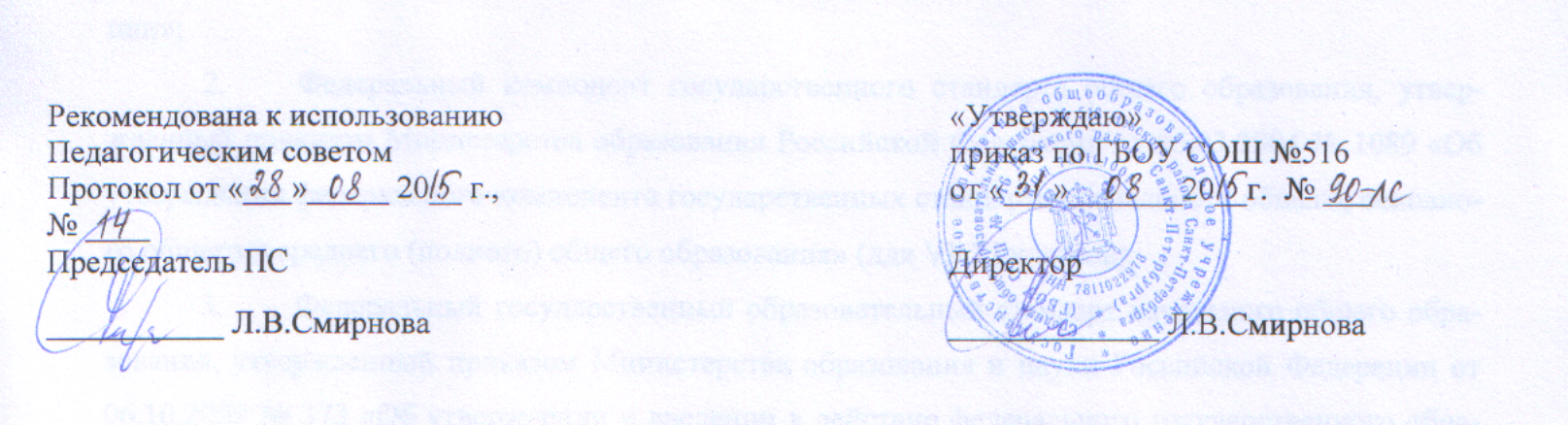 КлассПредметное содержание (тематика общения)Разделы (units) учебников 2 Знакомство. Представление одноклассникам, учителю: имя, возраст. Приветствие, прощание (с использованием типичных фраз английского речевого этикета). Units 1-5 (устное опережение). Unit 9. Hello!Unit 10. How are you?Unit 11.What’s your name?2 Я и моя семья. Члены семьи, их имена, возраст. Одежда, обувь, основные продукты питания. Цвета. Любимая еда. Семейные праздники: день рождения; Новый год. Подарки. Unit 12. Ben’s familyUnit 13. What’s this?Unit 14. Is this your hat?Unit 15. Happy birthday, Jill!Unit 16. ColoursUnit 20. I like pizza2 Мир моих увлечений.  Мои любимые занятия.  Спорт: любимые виды спорта, физзарядка. Персонажи любимых сказок. Выходной день, каникулы: сафари парк, зоопарк.Units 2, 7 (устное опережение) Unit  safari parkUnit 26. I’m standing on my head2 Я и мои друзья.  Имя, возраст, увлечения/хобби, где живёт.  Совместные занятия: делаем робота, играем в космонавтов, делаем зарядку, учимся фотографировать. Внешность: название частей тела.Письмо зарубежному другу по переписке. Любимое домашнее животное: имя, возраст, любимая еда. Units 2-4 (устное опережение). Unit 23. I’m making a robotUnit 25. We’re going to the moon!Unit 28. Smile please!Unit 19. I like snailsUnit 27. Pen friends 2 Моя школа. Классная комната, школьные принадлежности, школьные кружки. Unit 11.What’s your name?2 Мир вокруг меня. Мой дом/квартира/комната: названия комнат, предметы мебели и интерьера. Моя деревня/мой город, моя улица.Unit 17. Our streetUnit  spider in the bathroomUnit 21. Where is it?Unit 24. Our village2 Страна/страны изучаемого языка. Общие сведения: название, столицы Великобритании, США, Австралии. Родная страна. Название, столица, родной город/деревня. Первые российские космонавты, первые полёты в космос.Небольшие произведения детского фольклора на английском языке (рифмовки, стихи, песни). Некоторые формы речевого и неречевого этикета англоговорящих  стран в ряде ситуаций общения (в школе, во время совместной игры, за столом, в зоопарке). Units 1, 6-8 (устное опережение). Unit 25. We’re going to the moon!Units 2, 4, 9, 10, 12, 14, 16, 17, 21, 22, 23, 24, 26, 27Unit 10. How are you?Степень выполнения задания (осуществление коммуникации)Количество балловЗадание выполнено полностью: ошибки отсутствуют, коммуникация осущ.  полностью                           2Задание выполнено частично:  отдельные ошибки  не препятствуют коммуникации                                                                 1Задание полностью не выполнено:  ошибки  привели  к полной неудаче коммуникации                                                              0НомерКритерийКоличество баллов1Выполнение коммуникативной задачи                                                                        22Взаимодействие с собеседником                                                                                  24Лексико-грамматическая правильность речи                                                              25Соблюдение произносительной нормы  (отсутствие фонематических ошибок)     26Интонационная правильность речи                                                                              2                                                                                          Максимальный балл 10Номер    КритерийКоличество баллов1Выполнение коммуникативной задачи                                                                        23Содержание                                                                                  24Лексико-грамматическая правильность речи                                                              25Соблюдение произносительной нормы  (отсутствие фонематических ошибок)     26Интонационная правильность речи                                                                              2                                                                                          Максимальный балл 10№ заданийТип заданияОбъекты контроля Уровень сложностиМаксимальный первичный  балл  Письменная часть(Критерии  оценивания см. в Приложении 2)1УСУмения в аудированиибазовый42-4ВОУмения в аудированииповышенный35-10ВОУмения в чтении (про себя)базовый611КОЛексические средства и навыки оперирования ими повышенный512-18ВОГрамматические средства и навыки оперирования ими базовый719РОУмения в письменной речи повышенный5II. Устная часть(Критерии оценивания см. в Приложении 2)20РОУмения в говорении (монологическая речь)базовый1021РОУмения в говорении (диалогическая речь)повышенный10                                                                                                                  Итого:   50                                                                                                                    Итого:   50                                                                                                                    Итого:   50                                                                                                                    Итого:   50                                                                                                                    Итого:   50  Условные обозначения: ВО – задания с выбором ответа; КО – задания с кратким ответом; РО – задания с развёрнутым ответом; УС – задания на установление соответствия.Объект оцениванияКол-во заданийМаксимальный первичный баллПроцент от максимального балла за выполнение работыУмения в аудировании4714%Умения в чтении (про себя)6612%Лексико-грамматические навыки81224%Умения в письменной речи1 510 %Умения в говорении22040%                                Итого:2150100%Уровень сложности заданий№ заданийКол-во        заданийМаксимальный первичный  баллПроцент максимального первичного балла  от   максимального тестового балла Базовый1, 5, 6, 7, 8, 9, 10, 12, 13, 14, 15, 16, 17, 18, 20152754%Повышенный2, 3, 4, 11, 19, 2162346%                           Итого:                           Итого:2150100%КлУчебникиМетодическиематериалыДидактические материалыМатериалыдля контроляИнтернет-ресурсы2Учебник УМК "FORWARD" для 2 класса общеобразовательных учреждений авторов  М.В. Вербицкая, О.В. Оралова, О.С. Миндрул, Б. Эббс, Э. Уорелл, Э. Уорд: Вентана-Граф : Pearson Education Limited, 2010Авторская программаРабочая тетрадьДискиКнига для учителяКарточкиПрезентацииВидеофильмы4 теста  в конце каждой четверти:КР №1 стр.242КР №2 стр.245КР №3 стр.249КР №4 стр.252www.educationoasis.com www.abcteach.com www.learninga-z.com www.scholastic.com www.kbteachers.com www.english-4kids.com www.marks-english-school.com www.esltower.comwww.vgf.ru№Тема раздела. Тема и тип урокаДатаДатаПланируемые результаты обученияПланируемые результаты обученияВиды деятельности учащихся, форма работыВид контроля№Тема раздела. Тема и тип урокаОсвоение предметных знаний (базовые понятия)Универсальные учебные действияВиды деятельности учащихся, форма работыВид контроляДом. заданиеДавайте говорить по-английски!Давайте говорить по-английски!Давайте говорить по-английски!1Вводный урок. Знакомство с английским языком Урок изучения нового..Знакомство 
с учебником. Беседа о мире английского языкаПознавательные: Отвечать на простые вопросы учителя, находить нужную информацию в учебнике; Осознать возможности языковой догадки.  Общее представление о мире как о многоязычном и поликультурном сообществе.Регулятивные: Учиться работать с учебником, аудиоприложением;Коммуникативные: Участвовать в диалоге;Оформлять свои мысли с учетом своих учебных и жизненных речевых ситуаций.Слушать и понимать речь других.Личностные: Объяснять личные цели и мотивы изучения языка (на русском языке);Освоение личностного смысла учения; желания продолжать свою учебу.Воспринимать простые английские фразы на слух; расширение общего лингвистического кругозора младшего школьника; формирование мотивации к изучению иностран. языка; развитие познавательной, эмоциональной и волевой сфер младшего школьника;осознание языка, в том числе иностранного, как основного средства общения между людьми.текущийРТ №А, В, С (3)2Буквы и звуки. Урок изучения новогоэтикетные диалоги: приветствие, благодарность. Диалог-расспрос: увлечения (hobby). Звуки: краткие гласные [ı], [æ], [e], [ʊ], [ɒ]; согласные [k], [b], [t]. Буквы: Аа, Вb, Кk, ТtПознавательные: определять тему; Ориентироваться в учебнике: определять умения, которые будут сформированы на основе изучения данного раздела.Регулятивные: Определять план выполнения заданий .Определять цель учебной деятельности с помощью учителя и самостоятельно.Коммуникативные: Участвовать в диалоге; слушать и понимать других, высказывать свою точку зрения на события, поступки; Читать вслух и про себя;Личностные: Освоение личностного смысла учения; желания продолжать свою учебу.Воспринимать на слух речь учителя и отвечать на вопросы (на русском); на приветствие (на английском). Воспринимать на слух и произносить звуки и слоги; различать знаки транскрипции и буквы. Графически воспроизводить буквы по образцам, называть их. Работать в группе.ТекущийРТ № Е, Ф (4)Мои увлеченияМои увлеченияМои увлечения3Увлечения и хобби Урок закрепления изученногоэтикетный диалог: приветствие. Счёт до 5. Слова с изученными буквами. Звуки: краткие и долгие гласные [ı], [i:], [ɒ], [ɔ:], [ʊ], [u:]; согласные [h], [θ], [ð]. Буквы: Ee, Oo, HhПознавательные: Ориентироваться в учебнике: определять умения, которые будут сформированы на основе изучения данного раздела; Учиться работать со словарем.Регулятивные: организовывать свое рабочее место в соответствии с целью выполнения заданий;Использовать для выполнения задания различные инструменты (цветные карандаши)Коммуникативные: участие в элементарном этикетном диалоге; восприятие на слух речи учителя, одноклассников и аудиозаписи, способность ответного воспроизведения; Читать вслух и про себя;Соблюдение правил речевого этикета.Личностные: Освоение личностного смысла учения; желания продолжать свою учебу.Воспринимать на слух приветствие/речь учителя и одноклассников, отвечать согласно ситуации общения. Распознавать и воспроизводить слова со слуха, считать до 5. Соотносить графический и звуковой образ слова. Воспринимать на слух и произносить звуки и слоги; различать знаки транскрипции; воспроизводить буквы по образцам, называть их использование знаково-символических таблиц в решении учебных задач.ТекущийРТ №А,В,С (5)слова4Считаем до 10 Урок закрепления изученногоэтикетный диалог: приветствие. Обозначение времени. Счёт от 6 до 10.Слова с изученными буквами.Звуки: дифтонги: [eı], [əʊ], [ɔı].  Буквы: повторениеПознавательные: Ориентироваться в учебнике; Отвечать на простые и сложные вопросы учителя, самим задавать вопросы, находить нужную информацию в учебнике.Регулятивные: Определять цель учебной деятельности с помощью учителя и самостоятельно;Соотносить выполненное задание с образцом, предложенным учителем.Коммуникативные: Читать вслух и про себя, понимать прочитанное; Участие в элементарном этикетном диалоге; восприятие на слух речи учителя, одноклассников и аудиозаписи, способность ответного воспроизведения; Соблюдение правил речевого этикета.Личностные: Освоение личностного смысла учения; желания продолжать свою учебу.Воспринимать на слух и отвечать на приветствие (далее на всех уроках); воспринимать рифмовку в аудиозаписи, повторять её, называть время по аналогии. Считать до 10. Соотносить графический и звуковой образ слова. Воспринимать на слух и произносить звуки и слоги; различать знаки транскрипции, буквы. Работать в группеТекущий№15(11)РТ №Д, Е, Ф(6)счет до 10Давайте
познакомимся!Давайте
познакомимся!Давайте
познакомимся!5Знакомство. Неформальное приветствие Урок изучения новогонеформальное приветствие.Представление. Счёт до 10. Имена собственные.  Команды, инструкции.Звуки: дифтонг [aʊ], согласные [f], [d], [g]. Буквы: Cc, Dd, Ff, GgПознавательные: Ориентироваться в учебнике;Извлекать информацию, представленную в иллюстрациях.Регулятивные: Самостоятельно организовывать свое рабочее место в соответствии с целью выполнения заданий;Самостоятельно определять важность или необходимость выполнения различных задания в учебном процессе и жизненных ситуациях.Коммуникативные: Участвовать в диалоге; слушать и понимать других; Участвовать в работе группы, распределять роли, договариваться друг с другом; Выполняя различные роли в группе, сотрудничать в совместном решении задачи.Личностные: Освоение личностного смысла учения; желания продолжать свою учебу.Знать нормы речевого поведения в ситуации знакомства. Воспринимать на слух и воспроизводить в образцах грамматические конструкции, речь учителя, реагировать на инструкции и команды. Считать до 10 наизусть. Воспринимать на слух и произносить звуки и слоги; читать транскрипцию, графически воспроизводить буквы по образцам, называть ихТекущийРТ №А, В, С (7),счет6Прощание Урок закрепления изученногоэтикетный диалог: прощание. Диалог-расспрос о местонахождении объекта. Вопрос с where. Указательные местоимения this, that. Слова с изученными буквами. Звуки: гласные [ɑ:], [ʌ], [з:], согласные [s], [z], [ʤ]. Буквы: Cc, Dd, Ff, GgПознавательные: Различение букв и транскрипционных знаков.Регулятивные: Организовывать свое рабочее место под руководством учителя.Коммуникативные:  участие в элементарном этикетном диалоге;Восприятие на слух речи учителя и одноклассников, способность ответного воспроизведения.Личностные: Освоение личностного смысла учения; желания продолжать свою учебу;Уважение к своему народу и к культуре страны изучаемого языка. использование знаково-символических таблиц в решении учебных задач.Воспринимать на слух речь учителя, отвечать на вопросы, используя изученный материал. Воспринимать на слух и воспроизводить в образцах грамматические конструкции. Воспроизводить наизусть рифмовку. Соотносить графический и звуковой образ слова. Произносить звуки и слоги; читать транскрипцию. Воспроизводить графически буквы по образцам, называть их. Работать в парахтекущийРТ № Д, Е, Ф (8)словаКак зовут 
твоих друзей?Как зовут 
твоих друзей?Как зовут 
твоих друзей?7Представление друзей Урок изучения новогодиалог-расспрос: представление. Вопрос с what. слова с изученными буквами (игры). Счёт до 10.Звуки: дифтонг [aı], согласные [m], [n], [ŋ]. Буквы: Mm, Nn, Ii, UuПознавательные:  различение букв и транскрипционных знаковРегулятивные:  использование знаково-символических таблиц в решении учебных задач.Коммуникативные: Участвовать в диалоге; слушать и понимать других; Восприятие на слух речи учителя и одноклассников, способность ответного воспроизведения;Личностные: Освоение личностного смысла учения; желания продолжать свою учебу;Уважение к своему народу и к культуре страны изучаемого языка.Воспринимать со слуха вопрос об имени, спрашивать имя и давать ответ в ситуации представления. Воспринимать на слух и воспроизводить в образцах грамматические конструкции. Соотносить графический и звуковой образ слова. Употреблять в речи изученные слова, называть и писать буквы. Произносить звуки и слоги; читать транскрипцию. текущийРТ №А, В, С(9), слова8Беседа о семье Урок закрепления изученногодиалог-расспрос о  членах семьи. Оборот to have got. слова с изученными буквами. Звуки: согласные [p], [w], [ʃ], [ʧ]. Буквы: Pp, Ss, Ww, XxПознавательные: соотнесение графического и звукового образа слов;Различение букв и транскрипционных знаков.Регулятивные: использование знаково-символических таблиц в решении учебных задач.Коммуникативные: Участвовать в диалоге; слушать и понимать других; Восприятие на слух речи учителя и одноклассников, способность ответного воспроизведения;Личностные: Освоение личностного смысла учения; желания продолжать свою учебу;Уважение к своему народу и к культуре страны изучаемого языка.Понимать вопрос и отвечать на него утвердительно и отрицательно. Воспринимать на слух и воспроизводить в образцах грамматические конструкции. Соотносить графический и звуковой образ слова. Употреблять в речи изученные слова. Графически воспроизводить буквы по образцам и самостоятельно писать их, называть их.текущийРТ № Д, Е, Ф (10)словаЯ могу читать
по-английскиЯ могу читать
по-английскиЯ могу читать
по-английски9Читаем по-английски Урок изучения новогодиалог-расспрос: знакомство, представление. предложения с изученной лексикой. Союз and. Номера машин. слова с изученными буквами. 
Звуки: согласные [v], [l], [r]. Буквы: Ll, Jj, Rr, VvПознавательные: соотнесение графического и звукового образа слов;Различение букв и транскрипционных знаков.Регулятивные: использование знаково-символических таблиц в решении учебных задач.Коммуникативные: Участвовать в диалоге; слушать и понимать других; Восприятие на слух речи учителя и одноклассников, способность ответного воспроизведения;Личностные: Освоение личностного смысла учения; желания продолжать свою учебу;Уважение к своему народу и к культуре страны изучаемого языка. Спрашивать имя и давать ответ в ситуации представления. Выразительно читать вслух фразы с соблюдением ритма. Догадываться о значении слова из контекста. Соотносить графический и звуковой образ слова. Соблюдать правильное ударение в слове. Употреблять в речи выученные слова. Воспринимать на слух и произносить звуки и слоги; читать транскрипцию. текущийРТ №А, В, С (11)слова10Урок обобщения и систематизации знанийсловарик с картинками; интернациональные слова. Беседа о пользе изучения английского языка. Звуки: согласный [j]. Буквы: Qq, Yy, ZzПознавательные: соотнесение графического и звукового образа слов;Различение букв и транскрипционных знаков.Регулятивные: использование знаково-символических таблиц в решении учебных задач.Коммуникативные: Участие в элементарном этикетном диалоге;Восприятие на слух речи учителя и одноклассников, способность ответного воспроизведения.Личностные: Освоение личностного смысла учения; желания продолжать свою учебу;Уважение к своему народу и к культуре страны изучаемого языка.Воспринимать на слух речь учителя, реагировать на инструкции и команды. Соблюдать правильное ударение в слове. Соотносить графический и звуковой образ слова. Догадываться о значении слов, опираясь на знание родного языка. Воспринимать на слух и произносить звуки и слоги; читать транскрипцию, воспроизводить буквы по образцам. Оценивать свои результаты.текущийРТ №Д, Е, Ф (12)Я знаюанглийский алфавитЯ знаюанглийский алфавитЯ знаюанглийский алфавит11Английский алфавит Урок комплексного применения знанийА/Ч/Г: английский алфавит. Диалог-расспрос: угадывание предмета на рисунке. Краткий ответ на общий вопрос. А/Ч: словарик с картинками.Звуки: повторение. Буквы: повторениеПознавательные: соотнесение графического и звукового образа слов;Различение букв и транскрипционных знаковРегулятивные: умение работать со словарем;Использование картинок в своей деятельности.Коммуникативные: Участвовать в диалоге; слушать и понимать других; Восприятие на слух речи учителя и одноклассников, способность ответного воспроизведения;Личностные: Освоение личностного смысла учения; желания продолжать свою учебу;Уважение к своему народу и к культуре страны изучаемого языка.Воспринимать на слух и понимать вопрос и отвечать на него утвердительно и отрицательно, реагировать на инструкции и команды. Соблюдать правильное произношение и ударение в знакомых словах, воспроизводить наизусть рифмовки. Догадываться о значении слов по рисункам. Находить слова в словаре учебника. Различать буквы, транскрипционные знаки. Работать в парахтекущийРТ №А, В, Ф (13-14)12Игра «Да – Нет» Урок закрепления изученногоА/Г: диалог-расспрос: игра “Is it …?”. Краткий ответ на общий вопрос.Неопределённый артикль.Ч/П: слова с изученными буквами.Звуки: транскрипция слогов и слов.Буквы: Aa — GgПознавательные: соотнесение графического и звукового образа слов;Различение букв и транскрипционных знаков.Регулятивные: Умение работать в паре.Коммуникативные: Участвовать в диалоге; слушать и понимать других;Восприятие на слух речи учителя и одноклассников, способность ответного воспроизведения;Личностные: Освоение личностного смысла учения; желания продолжать свою учебу;Уважение к своему народу и к культуре страны изучаемого языка.Понимать вопрос, отвечать на него утвердительно и отрицательно. Употреблять изученную лексику в речи, соблюдая правильное ударение. Воспринимать на слух, понимать значение и воспроизводить грамматические конструкции в образцах. Соотносить графический и звуковой образ слова. Воспроизводить наизусть названия букв, знать их последовательность в алфавите. Работать в парах.текущийРТ №Д, Е, Ф (14)словаА что у тебя есть?А что у тебя есть?А что у тебя есть?13Конструкция have got. Урок изучения новогодиалог-расспрос: определение предмета. Специальный вопрос с what. Оборот to have got. Неопределённый артикль. слова с изученными буквами. Звуки: транскрипция слов. Буквы: Hh — PpПознавательные: соотнесение графического и звукового образа слов.Регулятивные: умение пользоваться алфавитом, знание последовательности букв в нем;Коммуникативные: Участвовать в диалоге; слушать и понимать других;Восприятие на слух речи учителя и одноклассников, способность ответного воспроизведения;Личностные: Освоение личностного смысла учения; желания продолжать свою учебу;Уважение к своему народу и к культуре страны изучаемого языка.Понимать вопрос и задавать его, соблюдая интонацию, отвечать на него. Работать в парах. Воспринимать на слух и воспроизводить по образцу изученные конструкции. Соблюдать правильное ударение в изученных словах. Соотносить графический и звуковой образ слова. Воспроизводить слова графически. Воспроизводить наизусть названия букв, знать их последовательность в алфавитетекущийРТ №А – Е (15)14Конструкция has got. Урок изучения новогодиалог-расспрос Where are you from? Названия англоязычных стран, их столиц. Специальный вопрос с where. Глагол to be. Оборот to have got.Звуки: транскрипция слов. Буквы: Qq — ZzПознавательные: соотнесение графического и звукового образа слов.Регулятивные: умение пользоваться алфавитом, знание последовательности букв в нем;Коммуникативные: Участвовать в диалоге; слушать и понимать других;восприятие на слух речи учителя и одноклассников, способность ответного воспроизведения.Личностные: Освоение личностного смысла учения; желания продолжать свою учебу;Уважение к своему народу и к культуре страны изучаемого языка.Понимать вопрос и задавать его, соблюдая интонацию, отвечать на него. Воспринимать на слух и воспроизводить грамматические конструкции в образцах. Воспринимать на слух текст со знакомой лексикой и конструкциями, понимать содержание. Читать вслух отдельные предложения, соблюдая правильное произношение, ударение, ритм. текущийРТ №Ф – И (16)словаЯ знаю много английских словЯ знаю много английских словЯ знаю много английских слов15Страны и столицы Урок изучения новогоПредставление себя и своих друзей. Полные и краткие формы глагола to be  (1–3-е л.), личные местоимения (1–3-е л.). Where are you from? Диалог-расспрос о стране/городе проживания. Названия стран, столиц. Познавательные: соотнесение графического и звукового образа слов.Регулятивные: умение пользоваться алфавитом, знание последовательности букв в нем;Коммуникативные: Участвовать в диалоге; слушать и понимать других;восприятие на слух речи учителя и одноклассников, способность ответного воспроизведения;Личностные: Освоение личностного смысла учения; желания продолжать свою учебу;Уважение к своему народу и к культуре страны изучаемого языка.Читать вслух небольшой текст со знакомыми словами, соблюдая правильное произношение и интонацию. Зрительно воспринимать и воспроизводить в образцах грамматические конструкции. Понимать вопрос и задавать его, соблюдая интонацию, отвечать на него. Использовать транскрипцию для правильного произнесения словтекущийРТ №А – Д (17)слова16Повторение изученного материала Урок обобщения и систематизации знанийрассказ о друзьях по переписке. Диалог-расспрос о местожительстве. Счёт до 10. Существительные в формах ед. и мн. ч. Личные местоимения (1–3-е л.) Звуки: транскрипция звуков, слогов, слов. Буквы: Aa — ZzПознавательные: соотнесение графического и звукового образа слов.Регулятивные: умение пользоваться алфавитом, знание последовательности букв в нем;Коммуникативные: Участвовать в диалоге; слушать и понимать других;восприятие на слух речи учителя и одноклассников, способность ответного воспроизведения;Личностные: Освоение личностного смысла учения; желания продолжать свою учебу;Уважение к своему народу и к культуре страны изучаемого языка.Воспринимать на слух текст со знакомой лексикой и конструкциями, понимать содержание. Употреблять изученную лексику в речи. Понимать вопрос и задавать его, соблюдая интонацию, отвечать на него. Употреблять в речи числительные. Догадываться о значении слова по иллюстрации. Различать гласные, согласные звуки, дифтонги. Воспроизводить наизусть названия и порядок букв в алфавите.текущийЛексика к диктантуРТ №Е  - Ф (18)17Контрольная работа №1 Урок контроля, оценки и коррекции знанийКонтроль и подведение итогов 
четверти.Тест 1. Контрольная работа № 1Регулятивные: Обобщение результатов полученных знаний и самооценивание.Использование в своей деятельности карточек с буками, звуками;Использование словаря в картинках.Личностные: Освоение личностного смысла учения; желания продолжать свою учебу.Портфолио1. Карточки с буквами английского алфавита. 2. Карточки с фонетическими знаками. 3. Словарь в картинкахтематическийПроект РТ (19)Hellо! Здравствуй!18Формы приветствия и представления.аудиотекст-история Hellо с формами представления, приветствия. Аудиотекст Who are they? с формами обращения к взрослым и к сверстникам. Английские имена, фамилии. Глагол
to be. Личное местоимение I. повторение алфавита. Правила чтения: ng — [ŋ], th — [θ], or — [ɔ:], o в открытом слоге — [əʊ]Познавательные: соотнесение графического и звукового образа слов;-применение правил чтения;Регулятивные: Прогнозирование ситуации на основе иллюстраций;Коммуникативные: Участвовать в диалоге; слушать и понимать других; Восприятие на слух речи учителя и одноклассников, способность ответного воспроизведения; Чтение вслух небольшого текста, построенного на основе изученного материала;Оперирование в общении активной лексикой в соответствии с ситуацией общения.Личностные: Освоение личностного смысла учения; желания продолжать свою учебу;Уважение к своему народу и к культуре страны изучаемого языка.Приветствовать учителя, одноклассников (далее: на всех занятиях). Прогнозировать содержание текста на основе иллюстрации, описывать ситуацию общения на русском языке (далее: для всех заданий с историями). Понимать содержание текста при прослушивании, отвечать на вопросы  с опорой на иллюстрации, повторять за диктором (далее: для всех заданий с аудиотекстами). Сравнивать нормы речевого поведения в русском и английском языках. Понимать на слух изученные конструкции, воспроизводить их в устной и письменной речи с опорой на образец. текущий№1(112)РТ №А-С (20)19Кукольный театр Урок закрепления изученногоэтикетные диалоги: приветствие и прощание Hello and goodbye. песня Hello, Tom and Jenny. слова из аудиотекста-истории. Союз and (однородные члены предложения). Глагол tobe. Личное местоимение IПознавательные: соотнесение графического и звукового образа слов;Чтение вслух небольшого текста, построенного на основе изученного материала;Применение правил чтения;Регулятивные: Прогнозирование ситуации на основе иллюстраций;Коммуникативные: Участвовать в диалоге; слушать и понимать других; Восприятие на слух речи учителя и одноклассников, способность ответного воспроизведения; Оперирование в общении активной лексикой в соответствии с ситуацией общения.Личностные: Освоение личностного смысла учения; желания продолжать свою учебу;Понимать речь учителя, реагировать на инструкции. Читать знакомые фразы с соблюдением норм произношения, ритма, интонации. Понимать значение союза из контекста, с опорой на иллюстрацию. Узнавать и употреблять в речи изученную конструкцию, писать с ней фразы по образцу.Выписывать слова из текста. Различать знаки транскрипции. Работать в группетекущийпроектРТ стр.22Как дела? How are you?Как дела? How are you?Как дела? How are you?20Глагол to be. Урок закрепления изученногоаудиотекст-история  How are you? этикетный диалог: приветствие (днём), диалог-расспрос (узнай и назови человека). Глагол to be. Личные местоимения. Числительные от 1 до 10Познавательные: Соотнесение графического и звукового образа слов;Чтение вслух небольшого текста, построенного на основе изученного материала;Применение правил чтения.Регулятивные: Прогнозирование ситуации на основе иллюстраций;Коммуникативные: Участвовать в диалоге; слушать и понимать других;Восприятие на слух речи учителя и одноклассников, способность ответного воспроизведения;Оперирование в общении активной лексикой в соответствии с ситуацией общения.Личностные: Освоение личностного смысла учения; желания продолжать свою учебу;Читать и разыгрывать диалоги с соблюдением норм произношения, воспроизводить интонацию образца. Реагироватьна инструкции. Узнавать и употреблять в речи изученную конструкцию, писать с ней фразы по образцу. Узнавать изученные слова и словосочетания в устнойи письменной речи, воспроизводить их, вставлять в предложения. текущий№5 (44) РТ №В-Е (24)правило21Закрытый и открытый слоги Урок закрепления изученногопесня с этикетными формами приветствия и прощания Good morning! этикетные диалоги приветствия, прощания (кукольный театр). Правила чтения: Aa, Ee, Ii, Oo, Uu, Yy в открытых слогахПознавательные: Соотнесение графического и звукового образа слов; Чтение вслух небольшого текста, построенного на основе изученного материала; Применение правил чтения.Регулятивные: Прогнозирование ситуации на основе иллюстраций.Коммуникативные: Участвовать в диалоге; слушать и понимать других;  Восприятие на слух речи учителя и одноклассников, способность ответного воспроизведения; Оперирование в общении активной лексикой в соответствии с ситуацией общения.Личностные: Освоение личностного смысла учения; желания продолжать свою учебу;  Уважение к своему народу и к культуре страны изучаемого языка.Читать и воспроизводить диалоги с соблюдением норм произношения, ритма, интонации. Воспринимать и разучивать мелодию песни, петь хором. Вписывать знакомые слова в реплики, соблюдая правила орфографии. Понимать изучаемые правила чтения. Писать транскрипционные знаки. Работать с таблицей звуков в учебникетекущийсловаРТ №Ф-К (25 - 26)Как тебя зовут?What’s your name?Как тебя зовут?What’s your name?Как тебя зовут?What’s your name?22Команды Урок изучения новогоаудиотекст-история What’s  your name? этикетный диалог: приветствие (официальное), представление. Побудительные предложения (утвердительные). Простое предложение со сказуемым в форме Present Simple Tense; краткие формы глагола tobe.Правила чтения: ch — [ʧ]Познавательные: Соотнесение графического и звукового образа слов;Чтение вслух небольшого текста, построенного на основе изученного материала;Применение правил чтения.Регулятивные: Прогнозирование ситуации на основе иллюстраций;Коммуникативные: Участвовать в диалоге; слушать и понимать других; Восприятие на слух речи учителя и одноклассников, способность ответного воспроизведения; Оперирование в общении активной лексикой в соответствии с ситуацией общения.Личностные: Освоение личностного смысла учения; желания продолжать свою учебу;Уважение к своему народу и к культуре страны изучаемого языка.Воспринимать и воспроизводить с нужной интонацией конструкции, выражающие побуждение. Начинать и поддерживать изученные этикетные диалоги. Читать про себя и понимать фразы с изученными конструкциями, дописывать знакомые конструкции в диалоге. Понимать изучаемые правила чтения. Работать с таблицей А/Г/Ч: песня с этикетными формами приветствия и прощания Good morning! А/П/Г: этикетные диалоги приветствия, прощания (кукольный театр). Правила чтения: Aa, Ee, Ii, Oo, Uu, Yy в открытых слогах.текущийРТ №А (27)23Личные местоимения Урок закрепления изученногоА/Г: этикетные диалоги приветствия. Диалоги-побуждения к действию. Ч/Г: рассказ о себе (о персонаже) по опорам. Простое предложение со сказуемым в форме Present  Simple (Indefinite) Tense. Личные, притяжательные местоимения. Правила чтения: Aa в открытом и закрытом слогах. Познавательные: соотнесение графического и звукового образа слов;Чтение вслух небольшого текста, построенного на основе изученного материала;Применение правил чтения;Регулятивные: Прогнозирование ситуации на основе иллюстраций;Коммуникативные: Участвовать в диалоге; слушать и понимать других; Восприятие на слух речи учителя и одноклассников, способность ответного воспроизведения;Оперирование в общении активной лексикой в соответствии с ситуацией общения.Личностные: Освоение личностного смысла учения; желания продолжать свою учебу;Уважение к своему народу и к культуре страны изучаемого языка.Начинать и поддерживать этикетный диалог приветствия. Сообщать информацию о себе, используя опоры. Дописывать знакомые конструкции в репликах этикетных диалогов. Воспринимать на слух и выполнять команды и инструкции. Корректно произносить побудительные предложения. Воспринимать незнакомые слова со слуха, с опорой на рисунки, выписывать слова из текста. Пользоваться правилами чтения. Работать в группетекущийпроектРТ №Е –Х (30)местоименияСемья Бена.Ben’s familyСемья Бена.Ben’s familyСемья Бена.Ben’s family24Семья друга Урок изучения новогоА/Г/Ч: аудиотекст-история Ben’s family, этикетные диалоги: приглашение, приветствие, представление (семьи, друга). А/Г/П: описание фотографии с членами семьи. Полная и краткая формы глагола tobe. указательное местоимение this.Правила чтения: th — [ð], [θ].Познавательные: соотнесение графического и звукового образа слов;Чтение вслух небольшого текста, построенного на основе изученного материала;Применение правил чтения;Регулятивные: Прогнозирование ситуации на основе иллюстраций;Коммуникативные:  Участвовать в диалоге; слушать и понимать других;оперирование в общении активной лексикой в соответствии с ситуацией общения. Восприятие на слух речи учителя и одноклассников, способность ответного воспроизведения ;Личностные: Освоение личностного смысла учения; желания продолжать свою учебу;Уважение к своему народу и к культуре страны изучаемого языка.Выразительно читать текст со знакомым материалом вслух. Воспринимать на слух и выполнять инструкцию. Дописывать знакомые конструкции, слова, соблюдая правила орфографии. Сравнивать и анализировать буквосочетания и их транскрипцию. Правильно читать знакомые сочетания букв в словах. Находить звуки в таблицетекущийРТ №А, В (30)25Притяжательный падеж Урок закрепления изученногоЧ/Г: подписи к иллюстрациям, диалог-расспрос по иллюстрации, описание семьи по рисунку. Общий вопрос, ответ на него. Притяжательный падеж. П: запись слов по выбору в Мой словарик.Правила чтения: ea, ee — [i:], ere — [eə], e — [e]Познавательные: соотнесение графического и звукового образа слов;Чтение вслух небольшого текста, построенного на основе изученного материала;Применение правил чтения;Регулятивные: Прогнозирование ситуации на основе иллюстраций;Коммуникативные: Участвовать в диалоге; слушать и понимать других;Восприятие на слух речи учителя и одноклассников, способность ответного воспроизведения; Оперирование в общении активной лексикой в соответствии с ситуацией общения.Личностные: Освоение личностного смысла учения; желания продолжать свою учебу;Уважение к своему народу и к культуре страны изучаемого языка.Воспринимать на слух, читать с нужной интонацией вопросительные предложения, содержащие общий вопрос, и ответы на них. Читать выразительно вслух небольшой текст-описание, отвечать на вопросы по иллюстрациям, описывать иллюстрации по аналогии с опорой на текст-образец. Оперировать знакомой лексикой в речи в соответствии с коммуникативной задачей, списывать новые слова орфографически корректно. Правильно читать знакомые сочетания букв в словах. Работать с таблицей звуковтекущийРТ №Д(32)26Практика чтения Урок закрепления изученногоЧ/А/Г: рассказ о семье; диалог-расспрос о семье (общий вопрос). Песня My family. А/Ч/П: описание семьи Zap’s family. Притяжательный падеж. Притяжательные местоимения. Личное местоимение it: обозначение животных и домашних питомцев. Познавательные: соотнесение графического и звукового образа слов;Чтение вслух небольшого текста, построенного на основе изученного материала;Применение правил чтения.Регулятивные: Прогнозирование ситуации на основе иллюстраций;Коммуникативные: Участвовать в диалоге; слушать и понимать других;Восприятие на слух речи учителя и одноклассников, способность ответного воспроизведения ;Оперирование в общении активной лексикой в соответствии с ситуацией общения.Личностные: Освоение личностного смысла учения; желания продолжать свою учебу;Уважение к своему народу и к культуре страны изучаемого языка.Читать выразительно вслух небольшой текст-описание, составлять описание по аналогии. Соотносить текстовую информацию с иллюстрацией, оперировать знакомой лексикой. Воспринимать на слух и понимать небольшой текст, построенный на знакомом материале. Понимать вопрос и давать ответ на него с опорой на иллюстрации. Оценивать правильность ответа, корректировать неверный ответ. Воспринимать на слух, понимать общее содержание песни, её мелодию. текущийРТ №Е – Х (32-33)Это что? What’s this?Это что? What’s this?Это что? What’s this?27Конструкция What is it? Урок изучения новогоА/Г/Ч: аудиотексты: диалог-побуждение к действию (призыв на помощь); диалог-расспрос What’s this? Специальный вопрос с полной и краткой формами глагола to be (3-е л.), общий вопрос с to be(3-е л.).  Ч/П: подписи к рисункам. Правила чтения: ch— [ʧ], [k]Познавательные: соотнесение графического и звукового образа слов;Чтение вслух небольшого текста, построенного на основе изученного материала;Применение правил чтения.Регулятивные: прогнозирование ситуации на основе иллюстраций;Коммуникативные: Участвовать в диалоге; слушать и понимать других;Восприятие на слух речи учителя и одноклассников, способность ответного воспроизведения;Оперирование в общении активной лексикой в соответствии с ситуацией общения.Личностные: Освоение личностного смысла учения; желания продолжать свою учебу;Уважение к своему народу и к культуре страны изучаемого языка.Понимать и задавать специальный и общий вопросы, отвечать на них. Различать и употреблять в устной и письменной речи изученные конструкции. Выразительно читать эмоционально-окрашенные предложения. Правильно читать знакомые сочетания букв в словах. Различать и находить согласные звуки в таблице. Понимать инструкцию к групповой игре, следовать правилам при участии в нейтекущий№5(62)РТ №В, С (34)28Притяжательные местоимения Урок закрепления изученногоА/Г/Ч: письмо другу по переписке, песня Listen! Общий и специальный вопросы. Указательные и притяжательные местоимения. Глагол to be; оборот to have got. предложения. Ч/П: подпись к фотографии (рисунку), названия транспорта, животных. Правила чтения: Ii в открытом и закрытом слогахПознавательные: соотнесение графического и звукового образа слов;Чтение вслух небольшого текста, построенного на основе изученного материала;Применение правил чтения;Регулятивные: прогнозирование ситуации на основе иллюстраций;Коммуникативные: Участвовать в диалоге; слушать и понимать других;Оперирование в общении активной лексикой в соответствии с ситуацией общения; Восприятие на слух речи учителя и одноклассников, способность ответного воспроизведения;Личностные: Освоение личностного смысла учения; желания продолжать свою учебу;Уважение к своему народу и к культуре страны изучаемого языка..Дописывать знакомые конструкции по образцу. Читать вслух выразительно небольшой текст, построенный на знакомом материале. Анализировать выделенные графически в тексте или представленные отдельно грамматические явления, сравнивать их, определять основание для их объединения в группу. Соблюдать интонацию повествовательного предложения. Сравнивать и анализировать буквосочетания и их транскрипцию. Применять изучаемые правила чтениятекущийправилоРТ № С-Г (34-36)словаЭто твоя шляпа? Is this your hat?Это твоя шляпа? Is this your hat?Это твоя шляпа? Is this your hat?29Одежда Урок изучения новогоА/Г/Ч: аудиотекст-история  Is this your hat?: диалог-расспрос. Согласие.Г/Ч/П: Find the clothes!: диалог-расспрос по рисункам. Отрицание. Вспомогательный глагол to do в отрицательной форме в Present Simple Tense. Специальный вопрос с whose. Правила чтения: wh + o — [h], wh + a — [w]Познавательные: соотнесение графического и звукового образа слов;Чтение вслух небольшого текста, построенного на основе изученного материала;Применение правил чтения.Регулятивные: прогнозирование ситуации на основе иллюстраций;Коммуникативные: Участвовать в диалоге; слушать и понимать других;восприятие на слух речи учителя и одноклассников, способность ответного воспроизведения;Оперирование в общении активной лексикой в соответствии с ситуацией общения.Личностные: Освоение личностного смысла учения; желания продолжать свою учебу;Уважение к своему народу и к культуре страны изучаемого языка.Воспринимать на слух и понимать общее содержание текста с некоторыми новыми словами и конструкциями. Догадываться о значении незнакомых слов из контекста. Понимать и задавать вопросы о принадлежности вещи, отвечать на них, оперируя изученной лексикой. Сравнивать и анализировать информацию, выделенную в тексте, делать обобщения. Писать предложения со знакомыми конструкциями по образцу с опорой на иллюстрациютекущийсловаРТ №В, С (37)30Игра «Угадай-ка» Урок обобщения и систематизации знанийА/Г/Ч: рифмовка Аction rhyme (команды). Г/Ч/П: диалог-расспрос о принадлежности вещей: Is it…? Оценка действий. Формы императива. Притяжательный падеж. Специальный вопрос с whose. Правила чтения: Oo в открытом и закрытом слогахПознавательные: соотнесение графического и звукового образа слов;Чтение вслух небольшого текста, построенного на основе изученного материала;Применение правил чтения.Регулятивные: прогнозирование ситуации на основе иллюстраций;Коммуникативные: Участвовать в диалоге; слушать и понимать других;Восприятие на слух речи учителя и одноклассников, способность ответного воспроизведения ;Оперирование в общении активной лексикой в соответствии с ситуацией общения.Личностные: Освоение личностного смысла учения; желания продолжать свою учебу;Воспринимать на слух, понимать общее содержание рифмовки, воспроизводить её ритм и интонацию, декламировать. Понимать команду и выполнять её. Писать фразы с опорой на иллюстрацию, оперируя знакомыми словами и конструкциями. Читать выразительно вслух небольшой текст. Анализировать серию иллюстраций, извлекать необходимую информацию, формулировать правила игры. Понимать изучаемые правила чтениятекущийРТ №И (40)проект С Днём рождения, Джил!  Нарру birthday,  Jill!С Днём рождения, Джил!  Нарру birthday,  Jill!С Днём рождения, Джил!  Нарру birthday,  Jill!31День рождения Урок обобщения и систематизации знанийА/Г/Ч: аудиотекст-история Happy birthday, Jill!: этикетный диалог (поздравление с днём рождения). Специальный вопрос с конструкцией How old… А/Г/П: диалог-расспрос (о возрасте человека). Неопределённый артикль. Правила чтения: Uu в открытом и закрытом слогах. ТранскрипцияПознавательные: соотнесение графического и звукового образа слов;- чтение вслух небольшого текста, построенного на основе изученного материала;-применение правил чтения.Регулятивные: прогнозирование ситуации на основе иллюстраций;Коммуникативные: Участвовать в диалоге; слушать и понимать других;Восприятие на слух речи учителя и одноклассников, способность ответного воспроизведения ;Оперирование в общении активной лексикой в соответствии с ситуацией общения.Личностные: Освоение личностного смысла учения; желания продолжать свою учебу;Уважение к своему народу и к культуре страны изучаемого языка.Воспринимать на слух и понимать общее содержание текста с некоторыми новыми словами и конструкциями. Догадываться о значении незнакомых слов с опорой на иллюстрацию. Выразительно читать вслух текст по ролям. Начинать, поддерживать и завершать этикетный диалог по изученной тематике. Воспринимать информацию, представленную на иллюстрации в скрытом виде. Писать фразы по образцу орфографически правильно. Применять изучаемые правила чтения. текущий№А, В (41)32Новый год в России Урок изучения новогоА/Г/Ч: аудиотекст-история  New Year in Russia: поздравление с Новым годом, дарение подарка. Формы благодарности. А/П/Г: диалог-расспрос о возрасте, о местонахождении предмета, указание на него. Специальный вопрос с whereПознавательные:Регулятивные:Коммуникативные: Участвовать в диалоге; слушать и понимать других;Личностные: Освоение личностного смысла учения; желания продолжать свою учебу;Уважение к своему народу и к культуре страны изучаемого языка.- участие в элементарном этикетном диалоге;-прогнозирование ситуации на основе иллюстраций;-восприятие на слух речи учителя и одноклассников, способность ответного воспроизведения;- соотнесение графического и звукового образа слов;- чтение вслух небольшого текста, построенного на основе изученного материала;Воспринимать на слух и понимать общее содержание текста с некоторыми новыми словами и конструкциями с опорой на иллюстрацию. Начинать, поддерживать и завершать этикетный диалог по теме, оперируя изученными речевыми клише. Понимать вопрос, инструкцию, реагировать на них. Анализировать рисунок с целью поиска нужной информации, записывать фразы с опорой на иллюстрации. Списывать предложения, слова. Писать поздравление по образцутекущийРТ № №С – Е (42)лексика к диктанту33Контрольная работа №2 Урок контроля, оценки и коррекции знанийКонтроль и подведение итогов четверти.Тест 2. Контрольная работа № 2Познавательные: Сравнивать предметы, объекты: находить общее и различие.Регулятивные: контроль и коррекция знаний по изученной теме. Использовать в своей деятельности простейшие приборы.Портфолио1. Кукольный театр. 2. Коллекция модной/народной одежды (эскизы, модели из ткани или бумаги для кукол) с подписями на английском языке. 3. Поздравительная открытка тематическийПроект РТ стр. 43Цвета. ColoursЦвета. ColoursЦвета. Colours34Цвета Урок изучения новогоА/Г/Ч: аудиотекст-история  Colours. А/Г/П: диалог-побуждение (Диалог-расспрос (о цвете). Составное именное сказуемое с глаголом to be в Present Simple Tense. Прилагательные.Правила чтения:y — [aı], [ı], Aa, Ii, Oo, Ee в Познавательные: соотнесение графического и звукового образа слов; Чтение вслух небольшого текста, построенного на основе изученного материала; Применение правил чтения;Регулятивные: прогнозирование ситуации на основе иллюстраций;Коммуникативные: участие в элементарном этикетном диалоге, диалоге-расспросе, диалоге-побуждении; Восприятие на слух речи учителя и одноклассников, способность ответного воспроизведения; Составление небольшого описание (животного, помещения); Оперирование в общении активной лексикой в соответствии с ситуацией общения.Личностные: Освоение личностного смысла учения; желания продолжать свою учебу; Уважение к своему народу и к культуре страны изучаемого языка.Начинать, поддерживать, завершать этикетный диалог приветствия, прощания (далее: на всех уроках). Прогнозировать содержание текста-истории и понимать ситуацию общения на основе иллюстрации. Понимать общее содержание текста с некоторыми новыми конструкциями, использовать языковую догадку. Выразительно читать текст вслух в парах (далее: для всех текстов-историй). Понимать вопрос, отвечать на него с опорой на иллюстрации. текущийРТ А – С (45)слова35Раскрашиваем предметы Урок закрепления изученногоА/Г/Ч: песня Can you color a rainbow?Выполнение команд. Диалог-расспрос по иллюстрации. Текст-описание человека и его одежды. Интонация предложений. Правописание окончаний существительных. Правила чтения: c + e — [s], 
c + u — [k]Познавательные: соотнесение графического и звукового образа слов; Чтение вслух небольшого текста, построенного на основе изученного материала; Применение правил чтения;Регулятивные:  прогнозирование ситуации на основе иллюстраций;Коммуникативные: Участие в элементарном этикетном диалоге, диалоге-расспросе, диалоге-побуждении; Составление небольшого описание (животного, помещения); Восприятие на слух речи учителя и одноклассников, способность ответного воспроизведения ; Оперирование в общении активной лексикой в соответствии с ситуацией общения.Личностные: Освоение личностного смысла учения; желания продолжать свою учебу; Уважение к своему народу и к культуре страны изучаемого языка.Воспринимать на слух, понимать общее содержание песни, её мелодию. Читать текст песни с соблюдением норм произношения, ритма, интонации. Петь песню хором (далее: для всех заданий с песнями). Понимать вопрос и задавать его, отвечать и оценивать правильность ответа партнёра по диалогу. Читать небольшой текст вслух выразительно. Понимать значение новых слов с опорой на иллюстрацию. текущий№Д – Е (46)проект «Волчок»Наша улица.Our streetНаша улица.Our streetНаша улица.Our street36Место жительстваА/Г/Ч: аудиотекст-история Our street. А/Г/Ч/П: диалог-расспрос Where do they live? (об улице, адресе); адрес Описание дома (цвет). Вопрос к подлежащему (who). Простое и составное глагольные сказуемые в Present Simple Tense. Правила чтения:-s/-es — [z], [s], [ız]Познавательные: соотнесение графического и звукового образа слов; Чтение вслух небольшого текста, построенного на основе изученного материала; Применение правил чтения;Регулятивные: прогнозирование ситуации на основе иллюстраций;Коммуникативные: Участвовать в диалоге; слушать и понимать других; Участие в элементарном этикетном диалоге, диалоге-расспросе, диалоге-побуждении; Составление небольшого описание (животного, помещения); Восприятие на слух речи учителя и одноклассников, способность ответного воспроизведения; Оперирование в общении активной лексикой в соответствии с ситуацией общения.Личностные: Освоение личностного смысла учения; желания продолжать свою учебу;Понимать вопрос, запрашивать информацию об адресе, отвечать на вопрос. Разыгрывать выученные наизусть диалоги. Воспроизводить изучаемую конструкцию, соблюдая интонацию и порядок слов в предложении. Воспринимать на слух и понимать основную информацию текста, не обращая внимания на некоторые незнакомые слова. Писать фразы по образцу орфографически корректно. текущий№5(161)РТ №В – С (47)слова37Настоящее времяЧ/П/Г: письмо другу адрес. Диалог-расспрос по теме. А/Ч: стихотворение Bees live in the garden. Простое глагольное сказуемое в Present Simple Tense (1–3-е л. ед. и мн. ч.), Личные и притяжательные местоимения. Правила чтения: ou — [aʊ], e/ie — [e]Познавательные: соотнесение графического и звукового образа слов; - чтение вслух небольшого текста, построенного на основе изученного материала; -применение правил чтения;Регулятивные: прогнозирование ситуации на основе иллюстраций;Коммуникативные: Участвовать в диалоге; слушать и понимать других; Участие в элементарном этикетном диалоге, диалоге-расспросе, диалоге-побуждении; Составление небольшого описание (животного, помещения); Восприятие на слух речи учителя и одноклассников, способность ответного воспроизведения ; Оперирование в общении активной лексикой в соответствии с ситуацией общения.Личностные: Освоение личностного смысла учения; желания продолжать свою учебу; Уважение к своему народу и к культуре страны изучаемого языка.Читать про себя и понимать содержание текста, построенного на знакомом материале. Выделять в тексте письма его смысловые части по просьбе учителя, дописывать письмо. Пересказывать общее содержание текста на русском языке. Сравнивать и анализировать грам. информацию, выделенную в тексте, делать обобщения. Воспринимать на слух, понимать общее содержание стих., читать его с соблюдением норм произношения, ритма, интонациитекущийРТ №Д – Ф (49)правилоВ ванной паук.A spider in the bathroomВ ванной паук.A spider in the bathroomВ ванной паук.A spider in the bathroom38Дом, квартира Урок изучения новогоА/Г/Ч: аудиотекст-историяA spider in the bathroom. А/Г/Ч/П: Rooms in a house. Описание комнат в доме. Утвердительные и отрицательные предложения. Конструкция there is (полная и краткая формы). Правила чтения: qu — [kw], ere— [eə]Познавательные: соотнесение графического и звукового образа слов; Чтение вслух небольшого текста, построенного на основе изученного материала; Применение правил чтения;Регулятивные: прогнозирование ситуации на основе иллюстраций;Коммуникативные: Участвовать в диалоге; слушать и понимать других; Участие в элементарном этикетном диалоге, диалоге-расспросе, диалоге-побуждении; Составление небольшого описание (животного, помещения); Восприятие на слух речи учителя и одноклассников, способность ответного воспроизведения ; Оперирование в общении активной лексикой в соответствии с ситуацией общения.Личностные: Освоение личностного смысла учения; желания продолжать свою учебу; Уважение к своему народу и к культуре страны изучаемого языка.Понимать эмоциональную окраску высказывания, выражать сочувствие. Читать вслух выразительно диалоги. Воспринимать на слух и воспроизводить изучаемые конструкции с нужной интонацией. Читать про себя небольшой текст с небольшим количеством незнакомых слов. Соотносить содержание текста с иллюстрацией. Воспринимать со слуха и понимать текст-описание с опорой на иллюстрации. Составлять устно по аналогии текст-описание. текущийРТ № А – С (51 -52)слова39Названия комнат Урок закрепления изученногоГ/Ч/П:Ben’s letter.Описание комнат в доме. Форма личного письма. 
А/Г/Ч: песня A spider in the bathroom. Названия помещений и животных. Утвердительная и отрицательная формы глаголов в Present Simple Tense, вспомогательный глагол to do(1–3-е л.). артикли. Правила чтения:th — [ð], [θ],  e, ea — [e], a — [eı]; a + ll — [ɔ:]Познавательные: соотнесение графического и звукового образа слов;Чтение вслух небольшого текста, построенного на основе изученного материала;Применение правил чтения;Регулятивные: Прогнозирование ситуации на основе иллюстраций;Коммуникативные: участие в элементарном этикетном диалоге, диалоге-расспросе, диалоге-побуждении;Составление небольшого описание (животного, помещения);Восприятие на слух речи учителя и одноклассников, способность ответного воспроизведения;Оперирование в общении активной лексикой в соответствии с ситуацией общения.Личностные: Освоение личностного смысла учения; желания продолжать свою учебу;Уважение к своему народу и к культуре страны изучаемого языка.Читать про себя текст-описание, построенный на знакомом материале. Соотносить содержание текста с иллюстрацией. Задавать вопросы и отвечать на них, используя информацию текста. Читать фразы с соблюдением норм произношения и ударения, ритма, интонации. Выборочно извлекать из текста с частично незнакомыми конструкциями запрошенную информацию. Списывать слова, группируя их по тематическому признаку. Пользоваться изученными правилами чтения, а также словарём для уточнения ударения и произношениясловтекущийРТ №Е – И (53-54)слова, рассказ о квартиреЯ люблю улиток.
I like snailsЯ люблю улиток.
I like snailsЯ люблю улиток.
I like snails40Животные Урок изучения новогоА/Г/Ч:аудиотекст-история I likesnails: рассказ о своих привязанностях, интересах. Диалог-расспрос по иллюстрациям. A/Г/П: описание рисунка. Союз and в простом и сложносочин. предложении. Ther eis/there are. Предлог in. Правила чтения: -s/-es — [z], [s], [ız]Познавательные: соотнесение графического и звукового образа слов; Чтение вслух небольшого текста, построенного на основе изученного материала; Применение правил чтения;Регулятивные: прогнозирование ситуации на основе иллюстраций;Коммуникативные: участие в элементарном этикетном диалоге, диалоге-расспросе, диалоге-побуждении; Составление небольшого описание (животного, помещения); Восприятие на слух речи учителя и одноклассников, способность ответного воспроизведения ; Оперирование в общении активной лексикой в соответствии с ситуацией общения.Личностные: Освоение личностного смысла учения; желания продолжать свою учебу; Уважение к своему народу и к культуре страны изучаемого языка.Воспринимать со слуха и понимать основное содержание текста, включающего некоторые незнакомые слова. Понимать изучаемую конструкцию, воспроизводить её в речи с нужной интонацией. Читать выразительно небольшой связный текст, построенный на знакомом материале. Задавать вопросы к иллюстрациям, отвечать на них. Описывать рисунок, используя изученные конструкции и лексику. Орфографически корректно писать предложения по образцу с опорой на иллюстрациитекущийРТ №А (55)слова41Настоящее время: отрицательные предложения Урок закрепления изученногоА/Г:What do they like?Диалог-расспрос о хобби. П/Ч: описание рисунка. Формы глагола в Present Simple Tense (ед. и мн. ч.). Специальный вопрос с глаголом to do и вопросительным местоимением what. Интернациональные слова. Правила чтения: -s/-esПознавательные: соотнесение графического и звукового образа слов; Чтение вслух небольшого текста, построенного на основе изученного материала; Применение правил чтения.Регулятивные: прогнозирование ситуации на основе иллюстраций;Коммуникативные: Участие в элементарном этикетном диалоге, диалоге-расспросе, диалоге-побуждении; Составление небольшого описание (животного, помещения); Восприятие на слух речи учителя и одноклассников, способность ответного воспроизведения ; Оперирование в общении активной лексикой в соответствии с ситуацией общения. Личностные: Освоение личностного смысла учения; желания продолжать свою учебу; Уважение к своему народу и к культуре страны изучаемого языка.Участвовать в диалоге-расспросе, использовать в речи изученные вопросительные предложения, соблюдая порядок слов и правильную интонацию. Узнавать и употреблять в устной и письменной речи изучаемые формы глаголов, существительных. Оценивать истинность/ ложность высказывания с опорой на иллюстрацию, исправлять его в случае необходимости. Пользоваться изученными правилами чтениятекущийРТ № Е, Ф (57)42Игра «Путаница» Комбинированный урокГ: рассказ о своих привязанностях, интересах, хобби (по рисунку). А/Г: диалог-расспрос о рисунках. Отрицание и утверждение. Ч/П: угадывание рисунка по описанию. Простое и сложносочинённое предложения. Правила чтения: ee — [i:], oo — [u:], or — [ɔ:], ir — [з:]Познавательные: соотнесение графического и звукового образа слов; Чтение вслух небольшого текста, построенного на основе изученного материала; Применение правил чтения.Регулятивные: прогнозирование ситуации на основе иллюстраций;Коммуникативные: Участие в элементарном этикетном диалоге, диалоге-расспросе, диалоге-побуждении; Составление небольшого описание (животного, помещения); Восприятие на слух речи учителя и одноклассников, способность ответного воспроизведения ; Оперирование в общении активной лексикой в соответствии с ситуацией общения. Личностные: Освоение личностного смысла учения; желания продолжать свою учебу; Уважение к своему народу и к культуре страны изучаемого языка.Рассказывать о привязанностях, выражая отношение к предмету рассказа с опорой и без опоры на иллюстрацию. Различать и употреблять в речи изученные общие и специальные вопросы, соответствующие типу вопроса ответы, изученные формы глаголов, существительные с артиклями. Воспринимать со слуха и понимать содержание небольшого текста, построенного на знакомом материале. Дописывать пропущенные слова и речевые клише в тексте. текущийРТ № Х (57)проект «Макет дома»Мне нравится пицца.
I like pizzaМне нравится пицца.
I like pizzaМне нравится пицца.
I like pizza43Еда. Урок изучения новогоА/Г/Ч: аудиотекст-история I like  pizza: диалог-расспрос о предпочтениях в еде. А/Г/П:What kind of food do they like? Нулевой артикль. Неисчисляемые существительные и  их формы множественного числа. Правила чтения: sh— [ʃ], ch — [ʧ], c + e — [s]Познавательные: соотнесение графического и звукового образа слов; Чтение вслух небольшого текста, построенного на основе изученного материала; Применение правил чтения.Регулятивные: прогнозирование ситуации на основе иллюстраций;Коммуникативные: Участие в элементарном этикетном диалоге, диалоге-расспросе, диалоге-побуждении; Составление небольшого описание (животного, помещения); Восприятие на слух речи учителя и одноклассников, способность ответного воспроизведения ; Оперирование в общении активной лексикой в соответствии с ситуацией общения. Личностные: Освоение личностного смысла учения; желания продолжать свою учебу; Уважение к своему народу и к культуре страны изучаемого языка.Понимать основное содержание звучащего/письменного текста с новым материалом, пользуясь при необходимости контекстуальной догадкой, иллюстрациями. Читать вслух выразительно диалоги. Понимать и воспроизводить изучаемую конструкцию в речи с нужной интонацией. Восстанавливать графическую форму слова, записывая их орфографически корректно. Пользоваться изученными правилами чтения. текущийРТ  №В (58)слова44Множественное число Урок закрепления изученногоЧ/Г/А/П: Find their food. Рассказ о любимой еде, диалог-расспрос по теме. Простое предложение с однородными членами. Вспомогательный глагол todo и частица not. Правила чтения:-s/-es — [z], [s], [ız]Познавательные: соотнесение графического и звукового образа слов; Чтение вслух небольшого текста, построенного на основе изученного материала; Применение правил чтения.Регулятивные: прогнозирование ситуации на основе иллюстраций;Коммуникативные: Участие в элементарном этикетном диалоге, диалоге-расспросе, диалоге-побуждении; Составление небольшого описание (животного, помещения); Восприятие на слух речи учителя и одноклассников, способность ответного воспроизведения ; Оперирование в общении активной лексикой в соответствии с ситуацией общения. Личностные: Освоение личностного смысла учения; желания продолжать свою учебу; Уважение к своему народу и к культуре страны изучаемого языка.Читать про себя текст, построенный на знакомом материале. Соотносить содержание текста с иллюстрацией. Пересказывать основное содержание текста, используя зрительные опоры, рассказывать о своей любимой еде, пользуясь образцом. Задавать вопросы по изучаемой теме и отвечать на них. Различать и употреблять корректно в устной и письменной речи изученные конструкции и формы слов. Применять выведенное правило в речитекущийРТ № С – Ф (59,60)правилоГде же это?Where is it?Где же это?Where is it?Где же это?Where is it?45Предлоги Урок изучения новогоА/Г/Ч: аудиотекст-история Where is it?: диалог-расспрос о месте вещей в комнате. А/Ч/Г/П: описание рисунков. Определённый артикль. Предлоги места. Местоимение it (для обозначения животного). Правила чтения: связующее “r”Познавательные: соотнесение графического и звукового образа слов; Чтение вслух небольшого текста, построенного на основе изученного материала; Применение правил чтения.Регулятивные: прогнозирование ситуации на основе иллюстраций;Коммуникативные: Участие в элементарном этикетном диалоге, диалоге-расспросе, диалоге-побуждении; Составление небольшого описание (животного, помещения); Восприятие на слух речи учителя и одноклассников, способность ответного воспроизведения ; Оперирование в общении активной лексикой в соответствии с ситуацией общения. Личностные: Освоение личностного смысла учения; желания продолжать свою учебу; Уважение к своему народу и к культуре страны изучаемого языка.Воспринимать со слуха и понимать содержание текста, отвечать на вопросы с опорой на иллюстрации. Читать про себя и понимать основное содержание текста с некоторыми незнакомыми словами. Различать и употреблять в устной и письменной речи изученные конструкции, формы глаголов и существительных. Орфографически корректно писать изученные слова. Писать транскрипцию звуковтекущийРТ №А – С (61 – 62) правило46Мебель Урок закрепления изученногоА/Г/Ч:песняMy bright red hat. А/Г/Ч/П: диалог-расспрос по иллюстрациям, личное письмо с вопросами о любимой еде. Предлоги места. Имена собственные. Правила чтения:i — [aı], ere/air – [eə], a — [eı]Познавательные: соотнесение графического и звукового образа слов; Чтение вслух небольшого текста, построенного на основе изученного материала; Применение правил чтения.Регулятивные: прогнозирование ситуации на основе иллюстраций;Коммуникативные: Участие в элементарном этикетном диалоге, диалоге-расспросе, диалоге-побуждении; Составление небольшого описание (животного, помещения); Восприятие на слух речи учителя и одноклассников, способность ответного воспроизведения ; Оперирование в общении активной лексикой в соответствии с ситуацией общения. Личностные: Освоение личностного смысла учения; желания продолжать свою учебу; Уважение к своему народу и к культуре страны изучаемого языка.Воспринимать на слух текст песни, находить в нём запрошенную информацию, опираясь на иллюстрацию, языковую догадку.. Вставлять пропущенные слова в изученные конструкции, дописывать полностью реплики диалога-расспроса с опорой на иллюстрацию. Дописывать пропущенные слова в тексте. Контролировать правильность выполнения заданий игры, вносить коррективы. Пользоваться изученными правилами чтениятекущийРТ № Д – Ф (62 – 64)Сафари-парк.A safari parkСафари-парк.A safari parkСафари-парк.A safari park47В зоопарке Урок изучения новогоА/Г/Ч:аудиотекст-история A safari  park: прибытие на место; ПесняTen fat monkeys*. А/Г/П:Are there any seals?Диалог-расспрос о зоопарке. Местоимения any, some. Правила чтения: -s/-es; краткие формы глагола tobe в Present Simple Tense (1–3-е л. мн. ч.)Познавательные: соотнесение графического и звукового образа слов; Чтение вслух небольшого текста, построенного на основе изученного материала; Применение правил чтения.Регулятивные: прогнозирование ситуации на основе иллюстраций;Коммуникативные: Участие в элементарном этикетном диалоге, диалоге-расспросе, диалоге-побуждении; Составление небольшого описание (животного, помещения); Восприятие на слух речи учителя и одноклассников, способность ответного воспроизведения ; Оперирование в общении активной лексикой в соответствии с ситуацией общения. Личностные: Освоение личностного смысла учения; желания продолжать свою учебу; Уважение к своему народу и к культуре страны изучаемого языка.Воспринимать со слуха и понимать содержание текста с некоторыми новыми словами и конструкциями с опорой на иллюстрации и языковую догадку. Понимать и воспроизводить изучаемые вопросы и отвечать на них с опорой на иллюстрации. Орфографически корректно писать изученные слова. Дописывать фразу по образцу. Применять изучаемые правила чтения. Произносить сочетания слов и окончания существительных.текущийРТ № Г (67)48Домашние животные Урок закрепления изученногоЧ/Г: описание домашнего животного, диалог-расспрос по теме. А/Ч/П: диалог-расспрос для анкеты What do they like? Личные местоимения he/she, притяжательные her/his для обозначения pets. Глаголы в форме императива. Правила чтения: связующее “r”Познавательные: соотнесение графического и звукового образа слов; Чтение вслух небольшого текста, построенного на основе изученного материала; Применение правил чтения.Регулятивные: прогнозирование ситуации на основе иллюстраций;Коммуникативные: Участие в элементарном этикетном диалоге, диалоге-расспросе, диалоге-побуждении; Составление небольшого описание (животного, помещения); Восприятие на слух речи учителя и одноклассников, способность ответного воспроизведения ; Оперирование в общении активной лексикой в соответствии с ситуацией общения. Личностные: Освоение личностного смысла учения; желания продолжать свою учебу; Уважение к своему народу и к культуре страны изучаемого языка.Читать про себя небольшие тексты-описания со знакомыми словами и конструкциями, подбирать к ним соответствующие иллюстрации. Читать текст-описание вслух. предложения. Воспринимать на слух и понимать основное содержание диалога-расспроса, реагировать на реплики собеседника. Распознавать и употреблять корректно в устной и письменной речи изученные конструкции. Произносить слова в соответствии с орфоэпическими нормамитекущийРТ № Д (66)Я делаю робота.I’m making a robotЯ делаю робота.I’m making a robotЯ делаю робота.I’m making a robot49Части тела Урок изучения новогоА/Г/Ч: аудиотекст-история I’m making a robot: (части тела, Ч/Г/П: Глаголы в Present Continuous Tense
(1–2-е л. ед. ч.)*. Неопределённый, и определён. артикли. Указательные местоимения this/these. Правила чтения: артикли the, a, anПознавательные: соотнесение графического и звукового образа слов; Чтение вслух небольшого текста, построенного на основе изученного материала; Применение правил чтения.Регулятивные: прогнозирование ситуации на основе иллюстраций;Коммуникативные: Участие в элементарном этикетном диалоге, диалоге-расспросе, диалоге-побуждении; Составление небольшого описание (животного, помещения); Восприятие на слух речи учителя и одноклассников, способность ответного воспроизведения ; Оперирование в общении активной лексикой в соответствии с ситуацией общения. Личностные: Освоение личностного смысла учения; желания продолжать свою учебу; Уважение к своему народу и к культуре страны изучаемого языка.Воспринимать со слуха и понимать содержание текста с некоторыми новыми словами и конструкциями, догадываться о значении новых слов с опорой на иллюстрации. Читать вслух выразительно диалоги по ролям. Читать предложения с глаголами в Present Continuous Tense*, понимать значение конструкции, подбирать соответствующую иллюстрацию к фразе. Писать предложения по образцу. текущийсловаРТ № В (68)50Настоящее длящееся время Урок обобщения и систематизации знанийA/Г/Ч: песняThe robot’s song. Ч/Г/П: письмо другу (рассказ об увлечениях). Формы побуждения к действию; формы глаголов в Present Simple Tense. Глаголы в Present Continuous Tense (3-ел. ед. и мн. ч.)*. Интернациональные слова. Правила чтения: артикли a, anПознавательные: соотнесение графического и звукового образа слов; Чтение вслух небольшого текста, построенного на основе изученного материала; Применение правил чтения.Регулятивные: прогнозирование ситуации на основе иллюстраций;Коммуникативные: Участие в элементарном этикетном диалоге, диалоге-расспросе, диалоге-побуждении; Составление небольшого описание (животного, помещения); Восприятие на слух речи учителя и одноклассников, способность ответного воспроизведения ; Оперирование в общении активной лексикой в соответствии с ситуацией общения. Личностные: Освоение личностного смысла учения; желания продолжать свою учебу; Уважение к своему народу и к культуре страны изучаемого языка.Находить в тексте запрошенную информацию, не обращая внимания на незнакомые конструкции и слова. Понимать и выполнять команды Определять значение новых слов из контекста и с помощью иллюстраций, пользоваться словарём. Вести диалог-расспрос, задавая вопросы об иллюстрации и выслушивая ответы. Вставлять пропущенные слова в предложения со знакомыми конструкциями. текущийпроект «Макет робота»51Артикли Урок закрепления изученногоA/Г/Ч/П: диалог-расспрос по картинке. Стих. Friends at school. Глаголы в Present Simple Tenseв вопросительном и утвердительном предложениях. Интернациональные слова. Алфавит (повторение)Познавательные: соотнесение графического и звукового образа слов; Чтение вслух небольшого текста, построенного на основе изученного материала; Применение правил чтения.Регулятивные: прогнозирование ситуации на основе иллюстраций;Коммуникативные: Участие в элементарном этикетном диалоге, диалоге-расспросе, диалоге-побуждении; Составление небольшого описание (животного, помещения); Восприятие на слух речи учителя и одноклассников, способность ответного воспроизведения ; Оперирование в общении активной лексикой в соответствии с ситуацией общения. Личностные: Освоение личностного смысла учения; желания продолжать свою учебу; Уважение к своему народу и к культуре страны изучаемого языка.Воспринимать со слуха и понимать основное содержание диалогического текста с опорой на иллюстрации. Читать вслух и наизусть стихотворение с соблюдением норм произношения, ритма и интонации. Вести диалог-расспрос по иллюстрации, используя в речи изученные конструкции и лексику. Писать изученные слова орфографически корректно. Знать порядок букв в английском алфавитетекущийРТ №Д, Ф (69 – 70)правилолексика к диктанту52Контрольная работа №3 Урок контроля, оценки и коррекции знанийКонтроль и подведение итогов четверти.
Тест 3. Контрольная работа № 3Регулятивные:-контроль и коррекция полученных знанийПортфолио1. Волчки (эксперимент по смешиванию цветов). 2. Макет дома. 3. Плакат «Полезная еда». 4. Постер/модели «Мебель для нашего дома» с подписями на английском языке. 5. Карточки/групповой постер на тему «Наши любимые животные» с подписями на английском языке. 6. Макет/рисунок робота, презентация его классу на английском языкетематическийПроект «Моё домашнее животное»Наша деревня. 
Our villageНаша деревня. 
Our villageНаша деревня. 
Our village53В деревне Урок обобщения и систематизации знанийА/Г/Ч: аудиотекст-история  Our village: описание места. А/Г/П: диалог-расспрос по иллюстрации. Глаголы в Present Continuous Tense
(1-е л. мн. ч.)*.. Правила чтения: краткие формы глагола to have в Present Simple Tense (1–3-е л. ед. и мн. ч.)Познавательные: соотнесение графического и звукового образа слов; Чтение вслух небольшого текста, построенного на основе изученного материала; Применение правил чтения.Регулятивные: прогнозирование ситуации на основе иллюстраций;Коммуникативные: Участие в элементарном этикетном диалоге, диалоге-расспросе, диалоге-побуждении; Составление небольшого описание (животного, помещения); Восприятие на слух речи учителя и одноклассников, способность ответного воспроизведения ; Оперирование в общении активной лексикой в соответствии с ситуацией общения. Личностные: Освоение личностного смысла учения; желания продолжать свою учебу; Уважение к своему народу и к культуре страны изучаемого языка.Сравнивать нормы речевого поведения в русском и английском языках. Понимать со слуха содержание текста с некоторыми новыми словами.  Участвовать в диалоге-расспросе, понимать реакцию собеседников. Читать диалоги с соблюдением ударения, интонации. Употреблять изученные конструкции и лексику в речи в соответствии с коммуникативной задачей. Писать по образцу предложениятекущийсловаРТ №В (71)54Сокращенные формы have  / has got Урок изучения новогоГ: презентация макета деревни. А/Г/Ч: текст-описание. Диалог-расспрос с опорой на иллюстрацию. Рифмовка I’ve got a bicycle. Оборот to have got в утвердительном, отрицательном и вопросительном предложениях. Прилагательные в функции определения. Правила чтения: bicycle, fan, fishingrod, rollerskatesПознавательные: соотнесение графического и звукового образа слов; Чтение вслух небольшого текста, построенного на основе изученного материала; Применение правил чтения.Регулятивные: прогнозирование ситуации на основе иллюстраций;Коммуникативные: Участие в элементарном этикетном диалоге, диалоге-расспросе, диалоге-побуждении; Составление небольшого описание (животного, помещения); Восприятие на слух речи учителя и одноклассников, способность ответного воспроизведения ; Оперирование в общении активной лексикой в соответствии с ситуацией общения. Личностные: Освоение личностного смысла учения; желания продолжать свою учебу; Уважение к своему народу и к культуре страны изучаемого языка.Составлять рассказ с описанием объекта по образцу изученного текста. Отвечать на вопросы, оперируя изученной лексикой, грамматическими конструкциями. Читать про себя и понимать содержание текста, построенного на знакомом материале, соотносить его содержание с рисунком. Вставлять пропущенные слова в изученные типы предложения. Разыгрывать диалог в парах с соблюдением норм произношения и интонации. чтения. текущийРТ № Х (74)правило55Заполняем анкету Урок закрепления изученногоЧ/Г/П: описание деревни, личное письмо, анкета. Диалог-расспрос по содержанию текста. А/Г/Ч: песня Old MacDonald. Звукоподражательные слова; глагол tohave. Прилагательные-антонимы. Правила чтения: woof, moo, quack, near, thereПознавательные: соотнесение графического и звукового образа слов; Чтение вслух небольшого текста, построенного на основе изученного материала; Применение правил чтения.Регулятивные: прогнозирование ситуации на основе иллюстраций;Коммуникативные: Участие в элементарном этикетном диалоге, диалоге-расспросе, диалоге-побуждении; Составление небольшого описание (животного, помещения); Восприятие на слух речи учителя и одноклассников, способность ответного воспроизведения ; Оперирование в общении активной лексикой в соответствии с ситуацией общения. Личностные: Освоение личностного смысла учения; желания продолжать свою учебу; Уважение к своему народу и к культуре страны изучаемого языка.Читать про себя и понимать основное содержание текста-описания деревни, построенного на знакомом материале с некоторыми новыми словами и конструкциями, соотносить его содержание с иллюстрациями. Задавать вопросы и отвечать на них, основываясь на содержании прочитанного текста. Узнавать и употреблять в речи изученные конструкции и лексику в соответствии с коммуникативной задачей. текущийРТ № Ф (73)Мы собираемся на Луну! We’re goingto the МoonМы собираемся на Луну! We’re goingto the МoonМы собираемся на Луну! We’re goingto the Мoon56Время Present Continuous Урок изучения новогоА/Г/Ч: аудиотекст-история We’re going to the Moon! Ч/П:What are they doing?Диалог-расспрос What’sthis? с опорой на иллюстрацию. Глаголы в Present
Continuous Tense (1–3-е л. мн. ч.) в вопрос. и утверд. Предл.. Артикли. Правила чтения: doingПознавательные: соотнесение графического и звукового образа слов; Чтение вслух небольшого текста, построенного на основе изученного материала; Применение правил чтения.Регулятивные: прогнозирование ситуации на основе иллюстраций;Коммуникативные: Участие в элементарном этикетном диалоге, диалоге-расспросе, диалоге-побуждении; Составление небольшого описание (животного, помещения); Восприятие на слух речи учителя и одноклассников, способность ответного воспроизведения ; Оперирование в общении активной лексикой в соответствии с ситуацией общения. Личностные: Освоение личностного смысла учения; желания продолжать свою учебу; Уважение к своему народу и к культуре страны изучаемого языка.Понимать содержание текста при прослушивании, задавать вопросы и отвечать на них с опорой на иллюстрации. Читать диалоги с соблюдением норм произношения и воспроизводить интонацию образца. Догадываться о значении новых слов с опорой на иллюстрации на основе их сходства с заимствованиями в русском языке. Читать про себя небольшой текст со знакомыми конструкциями и заполнять таблицу на его основе. текущийРТ № А (75)правило57Космос Урок закрепления изученногоА/Г: диалог-расспрос What  are you doing? Ч/Г/П: описание персонажа. Глаголы в Present Continuous Tense (ед. ч.) в вопросительных и утвердительных предложениях*. Оборот tohavegot (утвердительная и отрицательная формы). ТранскрипцияПознавательные: соотнесение графического и звукового образа слов; Чтение вслух небольшого текста, построенного на основе изученного материала; Применение правил чтения.Регулятивные: прогнозирование ситуации на основе иллюстраций;Коммуникативные: Участие в элементарном этикетном диалоге, диалоге-расспросе, диалоге-побуждении; Составление небольшого описание (животного, помещения); Восприятие на слух речи учителя и одноклассников, способность ответного воспроизведения ; Оперирование в общении активной лексикой в соответствии с ситуацией общения. Личностные: Освоение личностного смысла учения; желания продолжать свою учебу; Уважение к своему народу и к культуре страны изучаемого языка.Понимать инструкцию, следовать ей, соблюдая правила в групповой игре. Проводить игру самостоятельно. Читать текст с изученными конструкциями и словами вслух, соблюдая интонацию вопрос.  и повествовательных предложений. Читать текст-описание, пересказывать его (от лица говорящего и от 3-го л.). Составлять описание по образцу. Читать транскрипцию. Сравнивать и анализировать буквосочетания и их транскрипциютекущийРТ  № Е, Д (76)слова58История полетов в космос Комбинированный урокА/Г/Ч: тексты-повествования Success in space, Museum of space flights. Диалог-расспрос по текстам и иллюстрациям. Стихотворение Twinkle, twinkle, littlestar*. П: описание персонажа. Глаголы в Present Simple Tense. Интернациональные слова. ТранскрипцияПознавательные: соотнесение графического и звукового образа слов; Чтение вслух небольшого текста, построенного на основе изученного материала; Применение правил чтения.Регулятивные: прогнозирование ситуации на основе иллюстраций;Коммуникативные: Участие в элементарном этикетном диалоге, диалоге-расспросе, диалоге-побуждении; Составление небольшого описание (животного, помещения); Восприятие на слух речи учителя и одноклассников, способность ответного воспроизведения ; Оперирование в общении активной лексикой в соответствии с ситуацией общения. Личностные: Освоение личностного смысла учения; желания продолжать свою учебу; Уважение к своему народу и к культуре страны изучаемого языка.Воспринимать текст с некоторыми новыми словами и конструкциями со слуха и зрительно, сопоставлять текстовую информацию с иллюстрациями. Понимать общее содержание прочитанного/прослушанного текста, догадываться о значении новых слов из контекста. Осуществлять поисковое чтение.. Вести диалог-расспрос, основываясь на полученной из текста информации. Составлять описание по образцу прочитанного текста-описания. текущийРТ № Ф (77) Проект «Ракета»Я стою на голове.I’m standing on my headЯ стою на голове.I’m standing on my headЯ стою на голове.I’m standing on my head59Спортивные упражнения Урок изучения новогоА/Г/Ч: аудиотекст- I’m standing on my head: зарядка, команды. Песня Circle. А/Г/П: описание с опорой на иллюстрации. Побудительные предложения. Глаголы в Present Continuous Tense, в вопрос. И повествов. предложениях*. Правила чтения: ing — [ıŋ]Познавательные: соотнесение графического и звукового образа слов; Чтение вслух небольшого текста, построенного на основе изученного материала; Применение правил чтения.Регулятивные: прогнозирование ситуации на основе иллюстраций;Коммуникативные: Участие в элементарном этикетном диалоге, диалоге-расспросе, диалоге-побуждении; Составление небольшого описание (животного, помещения); Восприятие на слух речи учителя и одноклассников, способность ответного воспроизведения ; Оперирование в общении активной лексикой в соответствии с ситуацией общения. Личностные: Освоение личностного смысла учения; желания продолжать свою учебу; Уважение к своему народу и к культуре страны изучаемого языка.Воспринимать на слух и понимать содержание текста с новыми конструкциями и словами, используя языковую догадку, ситуативный контекст. Задавать вопросы и отвечать на них с опорой на иллюстрации. Читать текст вслух, соблюдая нормы произношения, воспроизводить интонацию образца. Задавать вопросы и отвечать на них, описывая действия, изображённые на рисунках. Использовать изученные фразы и слова в устной и письменной речи. текущийРТ № А, Д, Ф (78 -80)60Время Present Continuous: вопросы Урок закрепления изученногоА/Г: диалог-расспрос по иллюстрациям. Ч/Г/П: описание действий на рисунках. Глаголы в Present Continuous Tense (ед. ч.) в вопросительных предложениях (общий вопрос)*. Притяжательные местоимения. Повторение алфавита. Счёт до 20Познавательные: соотнесение графического и звукового образа слов; Чтение вслух небольшого текста, построенного на основе изученного материала; Применение правил чтения.Регулятивные: прогнозирование ситуации на основе иллюстраций;Коммуникативные: Участие в элементарном этикетном диалоге, диалоге-расспросе, диалоге-побуждении; Составление небольшого описание (животного, помещения); Восприятие на слух речи учителя и одноклассников, способность ответного воспроизведения ; Оперирование в общении активной лексикой в соответствии с ситуацией общения. Личностные: Освоение личностного смысла учения; желания продолжать свою учебу; Уважение к своему народу и к культуре страны изучаемого языка.Понимать инструкцию, следовать ей, соблюдая правила в парной игре. Проводить игру самостоятельно, участвуя в диалоге-расспросе с опорой на иллюстрации. Различать и употреблять в речи изучаемые конструкции. Употреблять в речи изученные слова и конструкции в соответствии с коммуникативной задачей. Оценивать свои действия и действия партнёров по игре. Знать порядок букв в алфавите, пользоваться им при выполнении заданиятекущий№ Г, И 81)Друзья по переписке. Pen friendsДрузья по переписке. Pen friendsДрузья по переписке. Pen friends61Друзья по переписке Урок изучения новогоА/Г/Ч: аудиотекст-история Pen friends: диалог-расспроc о друге (по фотографии). А/Ч/Г/П: текст-письмоKimandMuridi. Описание рисунка.Общие и специальные вопросычтения:sh, th, chПознавательные: соотнесение графического и звукового образа слов; Чтение вслух небольшого текста, построенного на основе изученного материала; Применение правил чтения.Регулятивные: прогнозирование ситуации на основе иллюстраций;Коммуникативные: Участие в элементарном этикетном диалоге, диалоге-расспросе, диалоге-побуждении; Составление небольшого описание (животного, помещения); Восприятие на слух речи учителя и одноклассников, способность ответного воспроизведения ; Оперирование в общении активной лексикой в соответствии с ситуацией общения. Личностные: Освоение личностного смысла учения; желания продолжать свою учебу; Уважение к своему народу и к культуре страны изучаемого языка.Воспринимать на слух и понимать содержание текста с новыми конструкциями и словами, используя языковую догадку, ситуативный контекст. Задавать вопросы и отвечать на них с опорой на иллюстрации. Читать диалоги выразительно вслух, соблюдая нормы произношения, ритм, интонацию. Выборочно читать предложения к иллюстрациям, выделять смысловые части письма. Представлять ответы в виде анкеты (таблицы). текущийРТ № А – С (82 – 83)62Пишем письмо Урок закрепления изученногоА/Г: диалог-расспрос о своём окружении. А/Г/Ч: рифмовка Bees live in the garden. Письма друзей по переписке. Общие и специальные вопросы (повторение). Оборот to have got Познавательные: соотнесение графического и звукового образа слов; Чтение вслух небольшого текста, построенного на основе изученного материала; Применение правил чтения.Регулятивные: прогнозирование ситуации на основе иллюстраций;Коммуникативные: Участие в элементарном этикетном диалоге, диалоге-расспросе, диалоге-побуждении; Составление небольшого описание (животного, помещения); Восприятие на слух речи учителя и одноклассников, способность ответного воспроизведения ; Оперирование в общении активной лексикой в соответствии с ситуацией общения. Личностные: Освоение личностного смысла учения; желания продолжать свою учебу; Уважение к своему народу и к культуре страны изучаемого языка.Проводить диалог-расспрос о персонажах учебника, основываясь на прочитанных и прослушанных текстах. Понимать вопросы о себе и своих друзьях, задавать их, отвечать на них и понимать ответ собеседника. Читать про себя тексты писем, выстраивать их в заданной логике. Подбирать иллюстрации к текстам. Писать по образцу письмо другу по переписке.текущийлексикаРТ № Е, Ф (84)Улыбнитесь, пожалуйста!Smile, please!Улыбнитесь, пожалуйста!Smile, please!Улыбнитесь, пожалуйста!Smile, please!63Альбом с фотографиями Урок изучения новогоА/Г/Ч: аудиотекст-история Smile, please!: этикетный диалог.Описание фотографии. Повторение: Present Continuous Tense*, Present Simple Tense; местоимения. Объектный падеж (1-го л. me). Познавательные: соотнесение графического и звукового образа слов; Чтение вслух небольшого текста, построенного на основе изученного материала; Применение правил чтения.Регулятивные: прогнозирование ситуации на основе иллюстраций;Коммуникативные: Участие в элементарном этикетном диалоге, диалоге-расспросе, диалоге-побуждении; Составление небольшого описание (животного, помещения); Восприятие на слух речи учителя и одноклассников, способность ответного воспроизведения ; Оперирование в общении активной лексикой в соответствии с ситуацией общения. Личностные: Освоение личностного смысла учения; желания продолжать свою учебу; Уважение к своему народу и к культуре страны изучаемого языка.Воспринимать на слух и понимать содержание текста с новыми конструкциями и словами, используя языковую догадку, ситуативный контекст. Читать диалоги выразительно вслух, соблюдая нормы произношения, интонацию. Вести диалог-расспрос по рисункам, использовать знакомые типы специального и общего вопроса, отвечать на вопросы. Делать подписи к фотографиям по образцу. текущий№ А, В (85,86)64Приглашение в гости Урок закрепления изученногоА/Г: диалог-расспрос о личных фотографиях. Описание персонажа Zap and Willow. П/Г: текст-диалог к иллюстрациям. «Визитная карточка». Правила чтения: алфавитное чтение буквПознавательные: соотнесение графического и звукового образа слов; Чтение вслух небольшого текста, построенного на основе изученного материала; Применение правил чтения.Регулятивные: прогнозирование ситуации на основе иллюстраций;Коммуникативные: Участие в элементарном этикетном диалоге, диалоге-расспросе, диалоге-побуждении; Составление небольшого описание (животного, помещения); Восприятие на слух речи учителя и одноклассников, способность ответного воспроизведения ; Оперирование в общении активной лексикой в соответствии с ситуацией общения. Личностные: Освоение личностного смысла учения; желания продолжать свою учебу; Уважение к своему народу и к культуре страны изучаемого языка.Вести диалог-расспрос по фотографиям, оперируя знакомыми конструкциями и словами. Воспринимать со слуха текст, построенный на знакомом языковом материале, понимать его содержание. Разыгрывать диалог, соблюдая нормы произношения, нужную интонацию, передавая эмоциональную окраску высказывания. Дописывать пропущенные слова в анкете. Соотносить звуковую и графическую формы слов текущийРТ № С (87)65Где ты живешь? Урок закрепления изученногоГ: диалог-расспрос (интервью) на основе визитной карточки. А/Г/Ч/П: рассказ English  friends  in Moscow с элементами описания. Диалог-расспрос на основе прочитанного текста и иллюстраций. Описание города по иллюстрации. Познавательные: соотнесение графического и звукового образа слов; Чтение вслух небольшого текста, построенного на основе изученного материала; Применение правил чтения.Регулятивные: прогнозирование ситуации на основе иллюстраций;Коммуникативные: Участие в элементарном этикетном диалоге, диалоге-расспросе, диалоге-побуждении; Составление небольшого описание (животного, помещения); Восприятие на слух речи учителя и одноклассников, способность ответного воспроизведения ; Оперирование в общении активной лексикой в соответствии с ситуацией общения. Личностные: Освоение личностного смысла учения; желания продолжать свою учебу; Уважение к своему народу и к культуре страны изучаемого языка.Вести диалог-расспрос по визиткам, оперируя знакомыми конструкциями и словами. Читать про себя текст, понимать основное содержание, пересказывать, соблюдая нормы произношения, ударение и интонацию повествовательных распространённых и нераспространённых предложений. Задавать вопросы и отвечать на вопросы собеседника на основании прочитанного текста, по опорам. Соотносить звуковую и графическую формы слов. текущийРТ №И (88)66Контрольная работа №4 Урок контроля, оценки и коррекции знанийКонтроль и подведение итогов четверти.Тест 4. Контрольная работа № 4Регулятивные: Контроль и коррекция полученных знанийЛичностные: Освоение личностного смысла учения; желания продолжать свою учебу;Уважение к своему народу и к культуре страны изучаемого языка.Портфолио1. Макет/рисунок с планом деревни с подписями на английском языке. 2. Групповой коллаж (деревни, города). 
3. Изготовление макета ракеты, космической станции, костюма космонавта, поиск эскиза в Интернете. тематическийПроект «Письмо»67-68Резерв